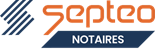 Catalogue des formations 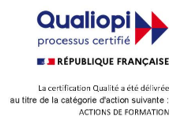 Préambule • Méthodes et moyens pédagogiques Formations dispensées chez le client : - Salle de formation chez le client, sur le matériel informatique du client, mise à disposition d’une documentation en ligne ; - Mise en situation sur des cas pratiques sur les bases de données du client ; - Modalités d’évaluation : questions à choix multiples (base de connaissances) par le formateur auprès des participants, tout le long de la formation pour vérifier l’atteinte de chaque objectif inscrit au programme. Formations dispensées en classe virtuelle, à distance : - L’application de maintenance Genapi-TV doit être installée sur le poste de travail ; - Le poste de travail doit être équipé de l’application Actes, Comptabilité ou Gérance ou Paie en fonction du module abordé ; - Modalités d’évaluation : questions à choix multiples (base de connaissances) par le formateur auprès des participants, tout le long de la formation pour vérifier l’atteinte de chaque objectif inscrit au programme. Formations dispensées à Genapi Institut : - Salle de formation avec vidéoprojecteur et équipée de postes informatiques dans nos locaux de Paris, de Montpellier et de Lyon ; - Théorie et mise en situation sur des cas pratiques tout le long de la journée ; - Modalités d’évaluation : questions à choix multiples (base de connaissances) par le formateur auprès des participants, tout le long de la formation pour vérifier l’atteinte de chaque objectif inscrit au programme ; - Proposition du passage d’une certification Septeo Notaires à chaque participant pour valider les acquis. • Qualité du formateur - Formateur produits juridiques et/ou produits financiers selon le module abordé. • Nombre de participants par formation Formations dispensées chez le client : - nombre de participants pouvant aller de 1 à 15 personnes selon le module (précision faite sur le programme) Formations dispensées en classe virtuelle : - nombre de participants pouvant aller de 1 à 8 personnes selon le module (précision faite sur le programme) Formations dispensées à Genapi Institut : - 8 participants maximum dans nos locaux - 5 participants maximum dans les sessions à distance • Accessibilité de la formation Formation accessible à toute personne en situation de handicap, contact par mail à l’adresse : referenthandicapformation@genapi.fr. • Prix de la formation Le prix de la formation est calculé en fonction de la base tarifaire 2023, à savoir : - 1.100€ HT la journée sur site / 900€ HT la journée à distance (prix non contractuels) ; - Prix pour les instituts de formation : 380€ la journée en institut / 150€ HT la session à distance (prix non contractuels) ;Pour tout devis précis et personnalisé de formation, il est nécessaire de se rapprocher de votre chargé de clientèle. • Délai d’accès Le délai moyen pour planifier une formation sur site ou en distanciel étant assujetti à plusieurs facteurs, merci de contacter votre chargé de clientèle pour toute précision. • Durée de la formation La durée précisée pour certains modules de formation est une durée moyenne. Elle peut être adaptée en fonction du niveau de connaissance des participants et des objectifs à atteindre. Pour toute précision, veuillez contacter votre chargé de clientèle. • Contact Pour toute autre question, vous pouvez contacter le service formation à l’adresse mail : formation@genapi.fr.Listing des formationsLogiciel Actes/ FormalitésLogiciel ComptabilitéLogiciel GéranceLogiciel PaieModule : Inot office actesModule : Inot office actesFormat :En présentiel 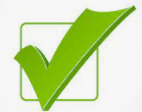 Classe virtuelleObjectifs de la formation :*Maîtriser les fondamentaux d’iNot Office Actes : la création et la gestion d'un dossier et les fonctions de rédaction*Maîtriser les fonctions communicantes (messagerie, agenda et e-documents)Objectifs de la formation :*Maîtriser les fondamentaux d’iNot Office Actes : la création et la gestion d'un dossier et les fonctions de rédaction*Maîtriser les fonctions communicantes (messagerie, agenda et e-documents)Objectifs de la formation :*Maîtriser les fondamentaux d’iNot Office Actes : la création et la gestion d'un dossier et les fonctions de rédaction*Maîtriser les fonctions communicantes (messagerie, agenda et e-documents)Public concerné : L’ensemble des collaborateurs de l’étudePrérequis : Connaissance métier de la rédaction notarialeDurée moyenne : 2 joursDurée moyenne : 2 joursModule : Validation des connaissances actesModule : Validation des connaissances actesFormat :En présentiel Classe virtuelleObjectifs de la formation :*Vérifier la maitrise des fonctionnalités du logiciel d’iNot Office Actes*Perfectionner les connaissances des utilisateurs sur le logiciel iNot Office ActesObjectifs de la formation :*Vérifier la maitrise des fonctionnalités du logiciel d’iNot Office Actes*Perfectionner les connaissances des utilisateurs sur le logiciel iNot Office ActesObjectifs de la formation :*Vérifier la maitrise des fonctionnalités du logiciel d’iNot Office Actes*Perfectionner les connaissances des utilisateurs sur le logiciel iNot Office ActesPublic concerné : L’ensemble des collaborateurs de l’étudePrérequis : Connaissance métier de la rédaction notariale Durée moyenne : 1 jourDurée moyenne : 1 jourModule : Perfectionnement actes droit immobilierModule : Perfectionnement actes droit immobilierFormat :En présentiel Classe virtuelleObjectifs de la formation :*Optimiser l’utilisation d’iNot Actes *Vérifier la bonne maîtrise de la duplication et des fonctionnalités nécessaires aux ventesObjectifs de la formation :*Optimiser l’utilisation d’iNot Actes *Vérifier la bonne maîtrise de la duplication et des fonctionnalités nécessaires aux ventesObjectifs de la formation :*Optimiser l’utilisation d’iNot Actes *Vérifier la bonne maîtrise de la duplication et des fonctionnalités nécessaires aux ventesPublic concerné : L’ensemble des collaborateurs de l’officePrérequis : Connaissance métier de la rédaction notariale et maîtrise du logiciel inot actesDurée moyenne : 1 jourDurée moyenne : 1 jourModule : Droit de la familleModule : Droit de la familleFormat :En présentiel Classe virtuelleObjectifs de la formation :*Maîtriser le simulateur du droit de la famille déclaration de succession*Maîtriser le simulation de donation partage *Maîtriser le simulateur de liquidation divorceObjectifs de la formation :*Maîtriser le simulateur du droit de la famille déclaration de succession*Maîtriser le simulation de donation partage *Maîtriser le simulateur de liquidation divorceObjectifs de la formation :*Maîtriser le simulateur du droit de la famille déclaration de succession*Maîtriser le simulation de donation partage *Maîtriser le simulateur de liquidation divorcePublic concerné : Collaborateurs rédacteurs en droit de la famillePrérequis : Connaissance métier en droit de la famille et du logiciel Inot ActesDurée moyenne : 1 jourDurée moyenne : 1 jourModule : Perfectionnement actes et droit de la familleModule : Perfectionnement actes et droit de la familleFormat :En présentiel Classe virtuelleObjectifs de la formation :*Optimiser l’utilisation d’iNot Actes *Vérifier la bonne maîtrise des fondamentaux d’iNot Actes et des simulateurs de DS / DP et DivorceObjectifs de la formation :*Optimiser l’utilisation d’iNot Actes *Vérifier la bonne maîtrise des fondamentaux d’iNot Actes et des simulateurs de DS / DP et DivorceObjectifs de la formation :*Optimiser l’utilisation d’iNot Actes *Vérifier la bonne maîtrise des fondamentaux d’iNot Actes et des simulateurs de DS / DP et DivorcePublic concerné : L’ensemble des collaborateurs de l’étudePrérequis : Connaissance métier de la rédaction notariale Durée moyenne : 1 jourDurée moyenne : 1 jourModule : Inot office FormalitésModule : Inot office FormalitésFormat :En présentiel Classe virtuelleObjectifs de la formation :*Maîtriser la gestion des dépôts de publication et d'enregistrement des actes depuis la signature*Maitriser les fondamentaux de l’édition du répertoire des dépôts et retours des actes avec Inot ActesObjectifs de la formation :*Maîtriser la gestion des dépôts de publication et d'enregistrement des actes depuis la signature*Maitriser les fondamentaux de l’édition du répertoire des dépôts et retours des actes avec Inot ActesObjectifs de la formation :*Maîtriser la gestion des dépôts de publication et d'enregistrement des actes depuis la signature*Maitriser les fondamentaux de l’édition du répertoire des dépôts et retours des actes avec Inot ActesPublic concerné : Les formalistes et aides formalistesPrérequis : Connaissance métier de la gestion des formalitésDurée moyenne : 2 joursDurée moyenne : 2 joursModule : Perfectionnement formalitésModule : Perfectionnement formalitésFormat :En présentiel Classe virtuelleObjectifs de la formation :*Optimiser l’utilisation d’inot actes pour les formalités*Vérifier la bonne maîtrise des fondamentaux de l’édition du répertoire des dépôts et retours des actes avec Inot ActesObjectifs de la formation :*Optimiser l’utilisation d’inot actes pour les formalités*Vérifier la bonne maîtrise des fondamentaux de l’édition du répertoire des dépôts et retours des actes avec Inot ActesObjectifs de la formation :*Optimiser l’utilisation d’inot actes pour les formalités*Vérifier la bonne maîtrise des fondamentaux de l’édition du répertoire des dépôts et retours des actes avec Inot ActesPublic concerné : Les formalistes et aides formalistesPrérequis : Connaissance métier de la gestion des formalités et maîtrise du logiciel inot actes Durée moyenne : 1 jourDurée moyenne : 1 jourModule : Acte authentique électroniqueModule : Acte authentique électroniqueFormat :En présentiel Classe virtuelleObjectifs de la formation :* Maitriser la préparation du projet d'acte authentique électronique et la gestion des annexes* Maitriser le déroulement de la séance de signature et le dépôt des actes et mentions postérieures Objectifs de la formation :* Maitriser la préparation du projet d'acte authentique électronique et la gestion des annexes* Maitriser le déroulement de la séance de signature et le dépôt des actes et mentions postérieures Objectifs de la formation :* Maitriser la préparation du projet d'acte authentique électronique et la gestion des annexes* Maitriser le déroulement de la séance de signature et le dépôt des actes et mentions postérieures Public concerné : L’ensemble des collaborateurs de l’étudePrérequis : Connaissance métier de la rédaction notariale et maîtrise du logiciel inot actesDurée moyenne : 1 jourDurée moyenne : 1 jourModule : Acte à distanceModule : Acte à distanceFormat :En présentiel Classe virtuelleObjectifs de la formation :* Maîtriser le déroulement de la séance de signature en tant que notaire instrumentaire* Maitriser le déroulement de la séance de signature en tant que notaire participantObjectifs de la formation :* Maîtriser le déroulement de la séance de signature en tant que notaire instrumentaire* Maitriser le déroulement de la séance de signature en tant que notaire participantObjectifs de la formation :* Maîtriser le déroulement de la séance de signature en tant que notaire instrumentaire* Maitriser le déroulement de la séance de signature en tant que notaire participantPublic concerné : L’ensemble des collaborateurs de l’étudePrérequis : Connaissance métier de la rédaction notariale et maîtrise du logiciel inot actesDurée moyenne : 1 jourDurée moyenne : 1 jourModule : Astuces Windows, Outlook et WordModule : Astuces Windows, Outlook et WordFormat :En présentiel Objectifs de la formation :*Maitriser les principaux outils de Windows*Maitriser les outils Office Outlook et WordObjectifs de la formation :*Maitriser les principaux outils de Windows*Maitriser les outils Office Outlook et WordObjectifs de la formation :*Maitriser les principaux outils de Windows*Maitriser les outils Office Outlook et WordPublic concerné : L’ensemble des collaborateurs de l’étudePrérequis : Connaissance métier de la rédaction notariale et du logiciel iNot ActesDurée moyenne : 1 jourDurée moyenne : 1 jourModule : CréActModule : CréActFormat :En présentiel Objectifs de la formation :*Maîtriser les fondamentaux de CréAct Courrier*Maîtriser la modification des signets d’un acte*Maitriser la copie d’un acte*Assimiler le mécanisme des sous-produitsObjectifs de la formation :*Maîtriser les fondamentaux de CréAct Courrier*Maîtriser la modification des signets d’un acte*Maitriser la copie d’un acte*Assimiler le mécanisme des sous-produitsObjectifs de la formation :*Maîtriser les fondamentaux de CréAct Courrier*Maîtriser la modification des signets d’un acte*Maitriser la copie d’un acte*Assimiler le mécanisme des sous-produitsPublic concerné : Les rédacteurs, les notaires et responsables informatiquesPrérequis : Connaissance du logiciel Inot Actes et de la rédaction des actesDurée moyenne : 2 joursDurée moyenne : 2 joursModule : Inot office PremiumModule : Inot office PremiumFormat :En présentiel Classe virtuelleObjectifs de la formation :*Consolider la relation clients au sein de mon étude avec la mise en place de l’espace client*Renforcer les liens privilégiés avec mes clients et mes partenaires en maitrisant les modules de communication d’iNot Office*Gagner du temps dans la gestion de mes dossiers à travers les outils de production d’iNot OfficeObjectifs de la formation :*Consolider la relation clients au sein de mon étude avec la mise en place de l’espace client*Renforcer les liens privilégiés avec mes clients et mes partenaires en maitrisant les modules de communication d’iNot Office*Gagner du temps dans la gestion de mes dossiers à travers les outils de production d’iNot OfficeObjectifs de la formation :*Consolider la relation clients au sein de mon étude avec la mise en place de l’espace client*Renforcer les liens privilégiés avec mes clients et mes partenaires en maitrisant les modules de communication d’iNot Office*Gagner du temps dans la gestion de mes dossiers à travers les outils de production d’iNot OfficePublic concerné : L’ensemble des collaborateurs de l’étude Prérequis : Connaissance métier de la rédaction notarialeDurée moyenne : 1 jourDurée moyenne : 1 jourModule : Validation des connaissances Inot office PremiumModule : Validation des connaissances Inot office PremiumFormat :En présentiel Classe virtuelleObjectifs de la formation :*Vérifier la bonne maîtrise des fondamentaux d’iNot Office Premium*Perfectionner les connaissances des collaborateurs sur les liens renforcés d’iNot Office PremiumObjectifs de la formation :*Vérifier la bonne maîtrise des fondamentaux d’iNot Office Premium*Perfectionner les connaissances des collaborateurs sur les liens renforcés d’iNot Office PremiumObjectifs de la formation :*Vérifier la bonne maîtrise des fondamentaux d’iNot Office Premium*Perfectionner les connaissances des collaborateurs sur les liens renforcés d’iNot Office PremiumPublic concerné : L’ensemble des collaborateurs de l’étude Prérequis : Connaissance métier de la rédaction notarialeDurée moyenne : 1 jourDurée moyenne : 1 jourModule : Inot office 360Module : Inot office 360Format :En présentiel Classe virtuelleObjectifs de la formation :*Maîtriser les fondamentaux d’iNot office 360*Perfectionner les connaissances des collaborateurs sur les outils de digitalisationObjectifs de la formation :*Maîtriser les fondamentaux d’iNot office 360*Perfectionner les connaissances des collaborateurs sur les outils de digitalisationObjectifs de la formation :*Maîtriser les fondamentaux d’iNot office 360*Perfectionner les connaissances des collaborateurs sur les outils de digitalisationPublic concerné : L’ensemble des collaborateurs de l’étude Prérequis : Connaissance métier de la rédaction notariale et maîtrise du logiciel inot ActesDurée moyenne : 1 jourDurée moyenne : 1 jourModule : Validation des connaissances Inot office 360Module : Validation des connaissances Inot office 360Format :En présentiel Classe virtuelleObjectifs de la formation :*Vérifier la maîtrise des fondamentaux d’iNot office 360Objectifs de la formation :*Vérifier la maîtrise des fondamentaux d’iNot office 360Objectifs de la formation :*Vérifier la maîtrise des fondamentaux d’iNot office 360Public concerné : L’ensemble des collaborateurs de l’étude Prérequis : Connaissance métier de la rédaction notariale et maîtrise du logiciel iNot ActesDurée moyenne : 1 jourDurée moyenne : 1 jourModule : Inot office GlobalModule : Inot office GlobalFormat :En présentiel Classe virtuelleObjectifs de la formation :*Maîtriser les fondamentaux d’iNot office Global*Perfectionner les connaissances des collaborateurs sur les outils de digitalisationObjectifs de la formation :*Maîtriser les fondamentaux d’iNot office Global*Perfectionner les connaissances des collaborateurs sur les outils de digitalisationObjectifs de la formation :*Maîtriser les fondamentaux d’iNot office Global*Perfectionner les connaissances des collaborateurs sur les outils de digitalisationPublic concerné : L’ensemble des collaborateurs de l’étude Prérequis : Connaissance métier de la rédaction notariale et maîtrise du logiciel iNot ActesDurée moyenne : 1 jourDurée moyenne : 1 jourModule : Validation des connaissances Inot office GlobalModule : Validation des connaissances Inot office GlobalFormat :Classe virtuelleObjectifs de la formation :*Vérifier et perfectionner la maitrise des fondamentaux d’iNot office GlobalObjectifs de la formation :*Vérifier et perfectionner la maitrise des fondamentaux d’iNot office GlobalObjectifs de la formation :*Vérifier et perfectionner la maitrise des fondamentaux d’iNot office GlobalPublic concerné : L’ensemble des collaborateurs de l’étude Prérequis : Connaissance métier de la rédaction notariale et maîtrise du logiciel iNot ActesDurée moyenne : 2 heuresDurée moyenne : 2 heuresModule : Kivia Socle ActesModule : Kivia Socle ActesFormat :En présentiel Classe virtuelleObjectifs de la formation :*Maîtriser les fondamentaux de Kivia*Perfectionner les connaissances des collaborateurs sur les outils de digitalisation, communication et dématérialisationObjectifs de la formation :*Maîtriser les fondamentaux de Kivia*Perfectionner les connaissances des collaborateurs sur les outils de digitalisation, communication et dématérialisationObjectifs de la formation :*Maîtriser les fondamentaux de Kivia*Perfectionner les connaissances des collaborateurs sur les outils de digitalisation, communication et dématérialisationPublic concerné : L’ensemble des collaborateurs de l’étude Prérequis : Connaissance métier de la rédaction notariale Maîtrise du logiciel Inot ActesDurée moyenne : 2 joursDurée moyenne : 2 joursModule : Kivia Socle EssentielModule : Kivia Socle EssentielFormat :En présentiel Classe virtuelleObjectifs de la formation :*Maîtriser les fondamentaux de Kivia*Perfectionner les connaissances des collaborateurs sur les outils de digitalisation, communication et dématérialisationObjectifs de la formation :*Maîtriser les fondamentaux de Kivia*Perfectionner les connaissances des collaborateurs sur les outils de digitalisation, communication et dématérialisationObjectifs de la formation :*Maîtriser les fondamentaux de Kivia*Perfectionner les connaissances des collaborateurs sur les outils de digitalisation, communication et dématérialisationPublic concerné : L’ensemble des collaborateurs de l’étude Prérequis : Connaissance métier de la rédaction notariale Maîtrise du logiciel Inot ActesDurée moyenne : 1 jour et demiDurée moyenne : 1 jour et demiModule : Kivia Socle PremiumModule : Kivia Socle PremiumFormat :En présentiel Classe virtuelleObjectifs de la formation :*Maîtriser les fondamentaux de Kivia*Perfectionner les connaissances des collaborateurs sur les outils de digitalisation, communication et dématérialisationObjectifs de la formation :*Maîtriser les fondamentaux de Kivia*Perfectionner les connaissances des collaborateurs sur les outils de digitalisation, communication et dématérialisationObjectifs de la formation :*Maîtriser les fondamentaux de Kivia*Perfectionner les connaissances des collaborateurs sur les outils de digitalisation, communication et dématérialisationPublic concerné : L’ensemble des collaborateurs de l’étude Prérequis : Connaissance métier de la rédaction notariale Maîtrise du logiciel Inot ActesDurée moyenne : 1 jour Durée moyenne : 1 jour Module : Kivia Socle IO360Module : Kivia Socle IO360Format :En présentiel Classe virtuelleObjectifs de la formation :*Maîtriser les fondamentaux de Kivia*Perfectionner les connaissances des collaborateurs sur les outils de digitalisation, communication et dématérialisationObjectifs de la formation :*Maîtriser les fondamentaux de Kivia*Perfectionner les connaissances des collaborateurs sur les outils de digitalisation, communication et dématérialisationObjectifs de la formation :*Maîtriser les fondamentaux de Kivia*Perfectionner les connaissances des collaborateurs sur les outils de digitalisation, communication et dématérialisationPublic concerné : L’ensemble des collaborateurs de l’étude Prérequis : Maîtrise du logiciel Inot ActesDurée moyenne : 1 jour Durée moyenne : 1 jour Module : Kivia Socle IOGModule : Kivia Socle IOGFormat :En présentiel Classe virtuelleObjectifs de la formation :*Maîtriser les fondamentaux de Kivia*Perfectionner les connaissances des collaborateurs sur les outils de digitalisation, communication et dématérialisationObjectifs de la formation :*Maîtriser les fondamentaux de Kivia*Perfectionner les connaissances des collaborateurs sur les outils de digitalisation, communication et dématérialisationObjectifs de la formation :*Maîtriser les fondamentaux de Kivia*Perfectionner les connaissances des collaborateurs sur les outils de digitalisation, communication et dématérialisationPublic concerné : L’ensemble des collaborateurs de l’étude Prérequis : Connaissance métier de la rédaction notariale Maîtrise du logiciel Inot ActesDurée moyenne : 1 jour Durée moyenne : 1 jour Module : K.LinkModule : K.LinkFormat :En présentiel Classe virtuelleObjectifs de la formation :*Maîtriser les fondamentaux de K.Link*Perfectionner la relation clients à travers la mise en place des espaces en ligne particuliers et professionnelsObjectifs de la formation :*Maîtriser les fondamentaux de K.Link*Perfectionner la relation clients à travers la mise en place des espaces en ligne particuliers et professionnelsObjectifs de la formation :*Maîtriser les fondamentaux de K.Link*Perfectionner la relation clients à travers la mise en place des espaces en ligne particuliers et professionnelsPublic concerné : L’ensemble des collaborateurs de l’étude Prérequis : Connaissance métier de la rédaction notariale Maîtrise du logiciel Inot ActesDurée moyenne : 0,5 jour Durée moyenne : 0,5 jour Module : K.ConnectModule : K.ConnectFormat :En présentiel Classe virtuelleObjectifs de la formation :*Maîtriser les fondamentaux de K.Connect*Maîtriser les outils de gestion et suivi de l’agenda et de l’application mobileObjectifs de la formation :*Maîtriser les fondamentaux de K.Connect*Maîtriser les outils de gestion et suivi de l’agenda et de l’application mobileObjectifs de la formation :*Maîtriser les fondamentaux de K.Connect*Maîtriser les outils de gestion et suivi de l’agenda et de l’application mobilePublic concerné : L’ensemble des collaborateurs de l’étude Prérequis : Connaissance métier de la rédaction notariale Maîtrise du logiciel Inot ActesDurée moyenne : 0,5 jour Durée moyenne : 0,5 jour Module : K.ReportModule : K.ReportFormat :En présentiel Classe virtuelleObjectifs de la formation :*Maîtriser les fondamentaux de K.Report*Maîtriser le pilotage des performances de l’étude à travers l’outilObjectifs de la formation :*Maîtriser les fondamentaux de K.Report*Maîtriser le pilotage des performances de l’étude à travers l’outilObjectifs de la formation :*Maîtriser les fondamentaux de K.Report*Maîtriser le pilotage des performances de l’étude à travers l’outilPublic concerné : Les notaires, comptables et administrateurs d’étudePrérequis : Connaissance des logiciels Actes et ComptabilitéDurée moyenne : 0,5 jour Durée moyenne : 0,5 jour Module : Dématérialisation des échanges clients et partenairesModule : Dématérialisation des échanges clients et partenairesFormat :En présentiel Classe virtuelleObjectifs de la formation :*Maîtriser les fondamentaux les outils de dématérialisation des échanges avec les clients et les partenaires*Perfectionner les connaissances des collaborateurs sur les différents outils permettant la dématérialisation des échangesObjectifs de la formation :*Maîtriser les fondamentaux les outils de dématérialisation des échanges avec les clients et les partenaires*Perfectionner les connaissances des collaborateurs sur les différents outils permettant la dématérialisation des échangesObjectifs de la formation :*Maîtriser les fondamentaux les outils de dématérialisation des échanges avec les clients et les partenaires*Perfectionner les connaissances des collaborateurs sur les différents outils permettant la dématérialisation des échangesPublic concerné : L’ensemble des collaborateurs de l’étude Prérequis : Maîtrise du logiciel Inot ActesDurée moyenne : 1 jourDurée moyenne : 1 jourModule : La Dématérialisation du dossierModule : La Dématérialisation du dossierFormat :En présentiel Classe virtuelleObjectifs de la formation :*Optimiser l’utilisation d’inot Actes* Maitriser le circuit de dématérialisation d’un dossierObjectifs de la formation :*Optimiser l’utilisation d’inot Actes* Maitriser le circuit de dématérialisation d’un dossierObjectifs de la formation :*Optimiser l’utilisation d’inot Actes* Maitriser le circuit de dématérialisation d’un dossierPublic concerné : L’ensemble des collaborateurs de l’officePrérequis : Connaissance métier de la rédaction notariale et maîtrise du logiciel Inot ActesDurée moyenne : 1 jourDurée moyenne : 1 jourModule : Microsoft Teams intégré à InotModule : Microsoft Teams intégré à InotFormat :Classe virtuelleObjectifs de la formation :*Maîtriser les fondamentaux de Teams*Maitriser l'intégration de Teams dans Inot ActesObjectifs de la formation :*Maîtriser les fondamentaux de Teams*Maitriser l'intégration de Teams dans Inot ActesObjectifs de la formation :*Maîtriser les fondamentaux de Teams*Maitriser l'intégration de Teams dans Inot ActesPublic concerné : L’ensemble des collaborateurs de l’étudePrérequis : Connaissance du logiciel iNot Actes et maîtrise du logiciel iNot ActesDurée moyenne : 1 heure et demieDurée moyenne : 1 heure et demieModule : La plus-value dématérialisée : gestion des cas particuliers Module : La plus-value dématérialisée : gestion des cas particuliers Format :Classe virtuelleObjectifs de la formation :*Maîtriser la plus-value dématérialiséeObjectifs de la formation :*Maîtriser la plus-value dématérialiséeObjectifs de la formation :*Maîtriser la plus-value dématérialiséePublic concerné : L’ensemble des collaborateurs de l’étudePrérequis : Connaissance du métier et du logiciel iNot ActeDurée : 1 heure Durée : 1 heure Module : La personnalisation et la création des courriers ExcelModule : La personnalisation et la création des courriers ExcelFormat :Classe virtuelleObjectifs de la formation :*Maîtriser la personnalisation et la création des courriers sous ExcelObjectifs de la formation :*Maîtriser la personnalisation et la création des courriers sous ExcelObjectifs de la formation :*Maîtriser la personnalisation et la création des courriers sous ExcelPublic concerné : L’ensemble des collaborateurs de l’étudePrérequis : Connaissance du métier et du logiciel iNot ActeDurée : 1 heure Durée : 1 heure Module : La gestion des courriers et des mailsModule : La gestion des courriers et des mailsFormat :Classe virtuelleObjectifs de la formation :*Maîtriser la gestion des courriers et des mailsObjectifs de la formation :*Maîtriser la gestion des courriers et des mailsObjectifs de la formation :*Maîtriser la gestion des courriers et des mailsPublic concerné : L’ensemble des collaborateurs de l’étudePrérequis : Connaissance du métier et du logiciel iNot ActeDurée : 1 heure Durée : 1 heure Module : La création et la gestion des fiches immeublesModule : La création et la gestion des fiches immeublesFormat :Classe virtuelleObjectifs de la formation :*Maîtriser la création et la gestion des fiches immeublesObjectifs de la formation :*Maîtriser la création et la gestion des fiches immeublesObjectifs de la formation :*Maîtriser la création et la gestion des fiches immeublesPublic concerné : L’ensemble des collaborateurs de l’étudePrérequis : Connaissance du métier et du logiciel iNot ActeDurée : 1 heure Durée : 1 heure Module : La procuration authentique avec comparution à distanceModule : La procuration authentique avec comparution à distanceFormat :Classe virtuelleObjectifs de la formation :*Maîtriser la préparation et la signature d'une procuration authentique avec comparution à distanceObjectifs de la formation :*Maîtriser la préparation et la signature d'une procuration authentique avec comparution à distanceObjectifs de la formation :*Maîtriser la préparation et la signature d'une procuration authentique avec comparution à distancePublic concerné : L’ensemble des collaborateurs de l’étudePrérequis : Connaissance du métier et du logiciel iNot ActeDurée : 1 heure Durée : 1 heure Module : La signature d'un AAE et d'un acte à distance entre confrèresModule : La signature d'un AAE et d'un acte à distance entre confrèresFormat :Classe virtuelleObjectifs de la formation :*Maîtriser la signature d'un acte authentique électronique et la signature d'un acte à distance entre confrèresObjectifs de la formation :*Maîtriser la signature d'un acte authentique électronique et la signature d'un acte à distance entre confrèresObjectifs de la formation :*Maîtriser la signature d'un acte authentique électronique et la signature d'un acte à distance entre confrèresPublic concerné : Les notairesPrérequis : Connaissance du métier et du logiciel iNot ActeDurée : 1 heure Durée : 1 heure Module : Les fondamentaux logiciel du poste de secrétaire-standardisteModule : Les fondamentaux logiciel du poste de secrétaire-standardisteFormat :Classe virtuelleObjectifs de la formation :*Maîtriser les fondamentaux logiciel du poste de secrétaire-standardisteObjectifs de la formation :*Maîtriser les fondamentaux logiciel du poste de secrétaire-standardisteObjectifs de la formation :*Maîtriser les fondamentaux logiciel du poste de secrétaire-standardistePublic concerné : Les secrétaires et standardistesPrérequis : Connaissance métier du secrétariat notarialDurée : 1 heure Durée : 1 heure Module : La création et la gestion des fiches clients et des fiches partenairesModule : La création et la gestion des fiches clients et des fiches partenairesFormat :Classe virtuelleObjectifs de la formation :*Maîtriser la création et la gestion des fiches clients et partenairesObjectifs de la formation :*Maîtriser la création et la gestion des fiches clients et partenairesObjectifs de la formation :*Maîtriser la création et la gestion des fiches clients et partenairesPublic concerné : L’ensemble des collaborateursPrérequis : Connaissance du métier et du logiciel iNot ActeDurée : 1 heure Durée : 1 heure Module : La gestion des doublonsModule : La gestion des doublonsFormat :Classe virtuelleObjectifs de la formation :*Maîtriser la procédure de gestion des doublons de fiches clients, partenaires et immeublesObjectifs de la formation :*Maîtriser la procédure de gestion des doublons de fiches clients, partenaires et immeublesObjectifs de la formation :*Maîtriser la procédure de gestion des doublons de fiches clients, partenaires et immeublesPublic concerné : L’ensemble des collaborateursPrérequis : Connaissances métier de la rédaction notarialeDurée : 1 heure Durée : 1 heure Module : Les fonctionnalités principales d'InotScanModule : Les fonctionnalités principales d'InotScanFormat :Classe virtuelleObjectifs de la formation :*Maîtriser l’utilisation d’InotScanObjectifs de la formation :*Maîtriser l’utilisation d’InotScanObjectifs de la formation :*Maîtriser l’utilisation d’InotScanPublic concerné : L’ensemble des collaborateursPrérequis : Connaissance du métier et du logiciel iNot ActeDurée : 1 heure Durée : 1 heure Module : Le simulateur de liquidation de communauté et la gestion des autres liquidations en matière de divorceModule : Le simulateur de liquidation de communauté et la gestion des autres liquidations en matière de divorceFormat :Classe virtuelleObjectifs de la formation :*Maîtriser le simulateur de liquidation de communauté *Rédiger un acte de liquidation autre que celui de la communautéObjectifs de la formation :*Maîtriser le simulateur de liquidation de communauté *Rédiger un acte de liquidation autre que celui de la communautéObjectifs de la formation :*Maîtriser le simulateur de liquidation de communauté *Rédiger un acte de liquidation autre que celui de la communautéPublic concerné : L’ensemble des collaborateursPrérequis : Connaissance du métier et du logiciel iNot ActeDurée : 1 heure Durée : 1 heure Module : La copie authentique dématérialisée Télé@ctesModule : La copie authentique dématérialisée Télé@ctesFormat :Classe virtuelleObjectifs de la formation :*Maîtriser la réalisation de la copie authentique dématérialisée Télé@ctes et ses modificationsObjectifs de la formation :*Maîtriser la réalisation de la copie authentique dématérialisée Télé@ctes et ses modificationsObjectifs de la formation :*Maîtriser la réalisation de la copie authentique dématérialisée Télé@ctes et ses modificationsPublic concerné : L’ensemble des collaborateursPrérequis : Connaissance du métier et du logiciel iNot ActeDurée : 1 heure Durée : 1 heure Module : Le répertoireModule : Le répertoireFormat :Classe virtuelleObjectifs de la formation :*Maîtriser les composantes de la fiche signature*Maîtriser les éditions du répertoireObjectifs de la formation :*Maîtriser les composantes de la fiche signature*Maîtriser les éditions du répertoireObjectifs de la formation :*Maîtriser les composantes de la fiche signature*Maîtriser les éditions du répertoirePublic concerné : Les formalistes et aides-formalistesPrérequis : Connaissances métier et logicielles des formalités postérieuresDurée : 1 heure Durée : 1 heure Module : Les formalités postérieures à réaliser dans un dossier de successionModule : Les formalités postérieures à réaliser dans un dossier de successionFormat :Classe virtuelleObjectifs de la formation :*Maîtriser les composantes de la fiche signature*Maîtriser les éditions du répertoireObjectifs de la formation :*Maîtriser les composantes de la fiche signature*Maîtriser les éditions du répertoireObjectifs de la formation :*Maîtriser les composantes de la fiche signature*Maîtriser les éditions du répertoirePublic concerné : Les Rédacteurs en droit de la famille faisant leurs formalitésLes formalistes et aide formalistesPrérequis : Connaissances métier et logicielles des formalités postérieuresDurée : 1 heure Durée : 1 heure Module : La régularisation des rejets et des refusModule : La régularisation des rejets et des refusFormat :Classe virtuelleObjectifs de la formation :*Maîtriser la régularisation des refus et des rejetsObjectifs de la formation :*Maîtriser la régularisation des refus et des rejetsObjectifs de la formation :*Maîtriser la régularisation des refus et des rejetsPublic concerné : Les formalistes et aide formalistesPrérequis : Connaissances métier et logicielles des formalités postérieuresDurée : 1 heure Durée : 1 heure Module : Comment gérer la fusion des services de publicité foncière ?Module : Comment gérer la fusion des services de publicité foncière ?Format :Classe virtuelleObjectifs de la formation :*Maîtriser la fusion des services de publicité foncièreObjectifs de la formation :*Maîtriser la fusion des services de publicité foncièreObjectifs de la formation :*Maîtriser la fusion des services de publicité foncièrePublic concerné : L’ensemble des collaborateursPrérequis : Connaissance du métier et du logiciel iNot ActeDurée : 1 heure Durée : 1 heure Module : La gestion des inscriptions et leur renouvellementModule : La gestion des inscriptions et leur renouvellementFormat :Classe virtuelleObjectifs de la formation :*Maîtriser la gestion des inscriptions, la rédaction de l'acte de renouvellement d'une inscription et son dépôt Télé@ctesObjectifs de la formation :*Maîtriser la gestion des inscriptions, la rédaction de l'acte de renouvellement d'une inscription et son dépôt Télé@ctesObjectifs de la formation :*Maîtriser la gestion des inscriptions, la rédaction de l'acte de renouvellement d'une inscription et son dépôt Télé@ctesPublic concerné : Les formalistes et aide formalistesPrérequis : Connaissances métier et logicielles des formalités postérieuresDurée : 1 heure Durée : 1 heure Module : Les paramétrages et la prise en main du MO prod inotModule : Les paramétrages et la prise en main du MO prod inotFormat :Classe virtuelleObjectifs de la formation :*Maîtriser le mode administrateur du multi-offices*Maîtriser les fondamentaux du multi-offices productionObjectifs de la formation :*Maîtriser le mode administrateur du multi-offices*Maîtriser les fondamentaux du multi-offices productionObjectifs de la formation :*Maîtriser le mode administrateur du multi-offices*Maîtriser les fondamentaux du multi-offices productionPublic concerné : Les notaires et collaborateursPrérequis : Avoir la version multi-offices productionDurée : 1 heure 30Durée : 1 heure 30Module : Les paramétrages et la prise en main du MO prod KiviaModule : Les paramétrages et la prise en main du MO prod KiviaFormat :Classe virtuelleObjectifs de la formation :*Maîtriser le mode administrateur du multi-offices*Maîtriser les fondamentaux du multi-offices productionObjectifs de la formation :*Maîtriser le mode administrateur du multi-offices*Maîtriser les fondamentaux du multi-offices productionObjectifs de la formation :*Maîtriser le mode administrateur du multi-offices*Maîtriser les fondamentaux du multi-offices productionPublic concerné : Les notaires et collaborateursPrérequis : Avoir la version multi-offices productionDurée : 1 heure 30Durée : 1 heure 30Module : La signature d'un acte authentique électronique, d'un acte à distance entre confrères et d'une procuration authentique avec comparution à distanceModule : La signature d'un acte authentique électronique, d'un acte à distance entre confrères et d'une procuration authentique avec comparution à distanceFormat :Classe virtuelleObjectifs de la formation :*Maîtriser la signature d'un acte authentique électronique, d'un acte à distance entre confrères et d'une procuration authentique avec comparution à distanceObjectifs de la formation :*Maîtriser la signature d'un acte authentique électronique, d'un acte à distance entre confrères et d'une procuration authentique avec comparution à distanceObjectifs de la formation :*Maîtriser la signature d'un acte authentique électronique, d'un acte à distance entre confrères et d'une procuration authentique avec comparution à distancePublic concerné : L’ensemble des collaborateursPrérequis : Connaissance du métier et du logiciel iNot ActeDurée : 2 heuresDurée : 2 heuresModule : Consolider les liens avec les partenaires grâce à l’espace client professionnelModule : Consolider les liens avec les partenaires grâce à l’espace client professionnelFormat :Classe virtuelleObjectifs de la formation :*Maîtriser le fonctionnement général des espaces clients dédiés aux agences immobilières*Maîtriser le fonctionnement général des espaces clients professionnels dédiés aux promoteurs immobiliersObjectifs de la formation :*Maîtriser le fonctionnement général des espaces clients dédiés aux agences immobilières*Maîtriser le fonctionnement général des espaces clients professionnels dédiés aux promoteurs immobiliersObjectifs de la formation :*Maîtriser le fonctionnement général des espaces clients dédiés aux agences immobilières*Maîtriser le fonctionnement général des espaces clients professionnels dédiés aux promoteurs immobiliersPublic concerné : L’ensemble des collaborateursPrérequis : Connaissances métier et du logiciel iNot ActeAvoir une version >= à INot 360Durée : 2 heuresDurée : 2 heuresModule : La dématérialisation des échanges au travers des espaces clients particuliersModule : La dématérialisation des échanges au travers des espaces clients particuliersFormat :Classe virtuelleObjectifs de la formation :*Maîtriser le fonctionnement général des espaces clients dédiés aux clients particuliersObjectifs de la formation :*Maîtriser le fonctionnement général des espaces clients dédiés aux clients particuliersObjectifs de la formation :*Maîtriser le fonctionnement général des espaces clients dédiés aux clients particuliersPublic concerné : L’ensemble des collaborateursPrérequis : Connaissances métier et du logiciel iNot ActeAvoir une version >= à INot PremiumDurée : 2 heuresDurée : 2 heuresModule : La gestion de la volumétrieModule : La gestion de la volumétrieFormat :Classe virtuelleObjectifs de la formation :*Maîtriser les différents cas de volumétrieObjectifs de la formation :*Maîtriser les différents cas de volumétrieObjectifs de la formation :*Maîtriser les différents cas de volumétriePublic concerné : L’ensemble des collaborateursPrérequis : Connaissances métier et du logiciel iNot ActeDurée : 2 heuresDurée : 2 heuresModule : Les astuces de rédaction dans le logiciel ActesModule : Les astuces de rédaction dans le logiciel ActesFormat :Classe virtuelleObjectifs de la formation :*Maîtriser les astuces de rédaction dans le logiciel ActesObjectifs de la formation :*Maîtriser les astuces de rédaction dans le logiciel ActesObjectifs de la formation :*Maîtriser les astuces de rédaction dans le logiciel ActesPublic concerné : L’ensemble des collaborateursPrérequis : Connaissances métier et maitrise du logiciel iNot ActeDurée : 2 heuresDurée : 2 heuresModule : La gestion du clausier étudeModule : La gestion du clausier étudeFormat :Classe virtuelleObjectifs de la formation :*Maîtriser l’administration et l’utilisation du clausier étudeObjectifs de la formation :*Maîtriser l’administration et l’utilisation du clausier étudeObjectifs de la formation :*Maîtriser l’administration et l’utilisation du clausier étudePublic concerné : L’ensemble des collaborateursPrérequis : Connaissances métier de la rédaction notarialeDurée : 2 heuresDurée : 2 heuresModule : La gestion des courriers, des mails et des demandes électroniquesModule : La gestion des courriers, des mails et des demandes électroniquesFormat :Classe virtuelleObjectifs de la formation :*Maîtriser la création et la gestion des courriers, des mails et des demandes électroniquesObjectifs de la formation :*Maîtriser la création et la gestion des courriers, des mails et des demandes électroniquesObjectifs de la formation :*Maîtriser la création et la gestion des courriers, des mails et des demandes électroniquesPublic concerné : L’ensemble des collaborateursPrérequis : Connaissance du métier et du logiciel iNot ActeDurée : 2 heuresDurée : 2 heuresModule : Vers une gestion approfondie de la fiche immeubleModule : Vers une gestion approfondie de la fiche immeubleFormat :Classe virtuelleObjectifs de la formation :*Maîtriser la gestion des fiches immeublesObjectifs de la formation :*Maîtriser la gestion des fiches immeublesObjectifs de la formation :*Maîtriser la gestion des fiches immeublesPublic concerné : L’ensemble des collaborateursPrérequis : Connaissance du métier et du logiciel iNot ActeDurée : 2 heuresDurée : 2 heuresModule : L’utilisation d’InotScan et la création des copies via la G.E.D.Module : L’utilisation d’InotScan et la création des copies via la G.E.D.Format :Classe virtuelleObjectifs de la formation :*Maîtriser l'utilisation d'InotScan*Maîtriser la gestion de la préparation des copiesObjectifs de la formation :*Maîtriser l'utilisation d'InotScan*Maîtriser la gestion de la préparation des copiesObjectifs de la formation :*Maîtriser l'utilisation d'InotScan*Maîtriser la gestion de la préparation des copiesPublic concerné : L’ensemble des collaborateursPrérequis : Connaissance du métier et du logiciel iNot ActeDurée : 2 heuresDurée : 2 heuresModule : Perfectionnement sur l'utilisation de la boîte Outlook et la gestion des mailsModule : Perfectionnement sur l'utilisation de la boîte Outlook et la gestion des mailsFormat :Classe virtuelleObjectifs de la formation :*Maîtriser l'utilisation de la boîte Outlook et des mailsObjectifs de la formation :*Maîtriser l'utilisation de la boîte Outlook et des mailsObjectifs de la formation :*Maîtriser l'utilisation de la boîte Outlook et des mailsPublic concerné : L’ensemble des collaborateursPrérequis : Connaissance du métier et du logiciel iNot ActeDurée : 2 heuresDurée : 2 heuresModule : L'alimentation des bases immobilièresModule : L'alimentation des bases immobilièresFormat :Classe virtuelleObjectifs de la formation :*Maîtriser la télétransmission vers les bases immobilières (Avant-Contrat et fiche descriptive Perval)Objectifs de la formation :*Maîtriser la télétransmission vers les bases immobilières (Avant-Contrat et fiche descriptive Perval)Objectifs de la formation :*Maîtriser la télétransmission vers les bases immobilières (Avant-Contrat et fiche descriptive Perval)Public concerné : Les secrétaires et les rédacteursPrérequis : Connaissance du métier et du logiciel iNot ActeDurée : 2 heuresDurée : 2 heuresModule : Le simulateur de liquidation de donation partageModule : Le simulateur de liquidation de donation partageFormat :Classe virtuelleObjectifs de la formation :*Maîtriser le simulateur donation partage*Être capable de gérer une donation-partage cumulative et une donation-partage conjonctiveObjectifs de la formation :*Maîtriser le simulateur donation partage*Être capable de gérer une donation-partage cumulative et une donation-partage conjonctiveObjectifs de la formation :*Maîtriser le simulateur donation partage*Être capable de gérer une donation-partage cumulative et une donation-partage conjonctivePublic concerné : Les rédacteurs en droit de la famillePrérequis : Connaissance du métier et du logiciel iNot ActeDurée : 2 heuresDurée : 2 heuresModule : La rédaction de l'acte de notoriété et de l'attestation de propriété immobilièreModule : La rédaction de l'acte de notoriété et de l'attestation de propriété immobilièreFormat :Classe virtuelleObjectifs de la formation :*Maîtriser la rédaction de l'acte de notoriété et de l'attestation de propriété immobilière Objectifs de la formation :*Maîtriser la rédaction de l'acte de notoriété et de l'attestation de propriété immobilière Objectifs de la formation :*Maîtriser la rédaction de l'acte de notoriété et de l'attestation de propriété immobilière Public concerné : Les rédacteurs en droit de la famillePrérequis : Connaissance du métier et du logiciel iNot ActeDurée : 2 heuresDurée : 2 heuresModule : Les formalités postérieures à réaliser dans un dossier de droit immobilier (vente et prêt)Module : Les formalités postérieures à réaliser dans un dossier de droit immobilier (vente et prêt)Format :Classe virtuelleObjectifs de la formation :*Maîtriser les formalités postérieures dans un dossier de vente et dans un dossier de prêtObjectifs de la formation :*Maîtriser les formalités postérieures dans un dossier de vente et dans un dossier de prêtObjectifs de la formation :*Maîtriser les formalités postérieures dans un dossier de vente et dans un dossier de prêtPublic concerné : Les formalistes et aide formalistesPrérequis : Connaissances métier et logicielles des formalités postérieuresDurée : 2 heuresDurée : 2 heuresModule : La gestion des différents registres dans Inot ActesModule : La gestion des différents registres dans Inot ActesFormat :Classe virtuelleObjectifs de la formation :*Maîtriser la gestion des différents registres sur Inot ActesObjectifs de la formation :*Maîtriser la gestion des différents registres sur Inot ActesObjectifs de la formation :*Maîtriser la gestion des différents registres sur Inot ActesPublic concerné : Les formalistes et aide formalistesPrérequis : Connaissances métier et logicielles des formalités postérieuresDurée : 2 heuresDurée : 2 heuresModule : La gestion des mainlevéesModule : La gestion des mainlevéesFormat :Classe virtuelleObjectifs de la formation :*Maîtriser la rédaction d'un acte de mainlevée*Maîtriser le dépôt télé@ctes d'un acte de mainlevéeObjectifs de la formation :*Maîtriser la rédaction d'un acte de mainlevée*Maîtriser le dépôt télé@ctes d'un acte de mainlevéeObjectifs de la formation :*Maîtriser la rédaction d'un acte de mainlevée*Maîtriser le dépôt télé@ctes d'un acte de mainlevéePublic concerné : Les formalistes et rédacteursPrérequis : Connaissances métier et logicielles des formalités postérieuresDurée : 2 heuresDurée : 2 heuresModule : De la rédaction d'un acte de vente jusqu'à son dépôt Télé@ctesModule : De la rédaction d'un acte de vente jusqu'à son dépôt Télé@ctesFormat :Classe virtuelleObjectifs de la formation :*Maîtriser la rédaction d’un acte de vente *Maîtriser la réalisation du dépôt Télé@ctes Objectifs de la formation :*Maîtriser la rédaction d’un acte de vente *Maîtriser la réalisation du dépôt Télé@ctes Objectifs de la formation :*Maîtriser la rédaction d’un acte de vente *Maîtriser la réalisation du dépôt Télé@ctes Public concerné : Les formalistes et rédacteursPrérequis : Connaissance du métier et du logiciel iNot ActeDurée : 3 heuresDurée : 3 heuresModule : La prise en main et la création d'un dossierModule : La prise en main et la création d'un dossierFormat :Classe virtuelleObjectifs de la formation :*Maîtriser la création et la gestion d'un dossier*Maîtriser la création et le rattachement des fiches clients, partenaires et immeublesObjectifs de la formation :*Maîtriser la création et la gestion d'un dossier*Maîtriser la création et le rattachement des fiches clients, partenaires et immeublesObjectifs de la formation :*Maîtriser la création et la gestion d'un dossier*Maîtriser la création et le rattachement des fiches clients, partenaires et immeublesPublic concerné : L’ensemble des collaborateursPrérequis : Connaissance du métier et du logiciel iNot ActeDurée : 3 heuresDurée : 3 heuresModule : La personnalisation et la création des courriers étudeModule : La personnalisation et la création des courriers étudeFormat :Classe virtuelleObjectifs de la formation :*Maîtriser les bases de la personnalisation des courriersObjectifs de la formation :*Maîtriser les bases de la personnalisation des courriersObjectifs de la formation :*Maîtriser les bases de la personnalisation des courriersPublic concerné : L’ensemble des collaborateursPrérequis : Connaissance du métier et du logiciel iNot ActeDurée : 3 heuresDurée : 3 heuresModule : Le profil Administrateur  sur Inot ActesModule : Le profil Administrateur  sur Inot ActesFormat :Classe virtuelleObjectifs de la formation :*Maîtriser l'administration du logiciel Inot Actes*Maîtriser les outils de personnalisation*Savoir créer des modèles de courriers et de clausesObjectifs de la formation :*Maîtriser l'administration du logiciel Inot Actes*Maîtriser les outils de personnalisation*Savoir créer des modèles de courriers et de clausesObjectifs de la formation :*Maîtriser l'administration du logiciel Inot Actes*Maîtriser les outils de personnalisation*Savoir créer des modèles de courriers et de clausesPublic concerné : Les notaires et administrateursPrérequis : Connaissance du métier et du logiciel iNot ActeDurée : 3 heuresDurée : 3 heuresModule : La gestion du dossier de promotion immobilièreModule : La gestion du dossier de promotion immobilièreFormat :Classe virtuelleObjectifs de la formation :*Être autonome dans la rédaction et la duplication de la matrice et l’utilisation du versionning*Savoir créer et personnaliser les courriers du programme *Utiliser l’espace client pour chaque acquéreur du programmeObjectifs de la formation :*Être autonome dans la rédaction et la duplication de la matrice et l’utilisation du versionning*Savoir créer et personnaliser les courriers du programme *Utiliser l’espace client pour chaque acquéreur du programmeObjectifs de la formation :*Être autonome dans la rédaction et la duplication de la matrice et l’utilisation du versionning*Savoir créer et personnaliser les courriers du programme *Utiliser l’espace client pour chaque acquéreur du programmePublic concerné : L’ensemble des collaborateursPrérequis : Connaissances métier de la rédaction notariale et maîtrise du logiciel inot actesDisposer d’une version logiciel = ou > à IO360Durée : 3 heuresDurée : 3 heuresModule : La création du dossier, la rédaction de l'avant-contrat et la réalisation des formalités préalables d’une venteModule : La création du dossier, la rédaction de l'avant-contrat et la réalisation des formalités préalables d’une venteFormat :Classe virtuelleObjectifs de la formation :*Maîtriser la création et la gestion d'un dossier, des fiches clients, partenaires et immeubles*Savoir rédiger un avant-contrat*Maîtriser la réalisation des formalités préalables d'un dossier de venteObjectifs de la formation :*Maîtriser la création et la gestion d'un dossier, des fiches clients, partenaires et immeubles*Savoir rédiger un avant-contrat*Maîtriser la réalisation des formalités préalables d'un dossier de venteObjectifs de la formation :*Maîtriser la création et la gestion d'un dossier, des fiches clients, partenaires et immeubles*Savoir rédiger un avant-contrat*Maîtriser la réalisation des formalités préalables d'un dossier de ventePublic concerné : L’ensemble des collaborateursPrérequis : Connaissances métier de la rédaction notariale Durée : 3 heuresDurée : 3 heuresModule : Maîtriser les outils fondamentaux de la relation clients et partenairesModule : Maîtriser les outils fondamentaux de la relation clients et partenairesFormat :Classe virtuelleObjectifs de la formation :*Maîtriser les outils facilitant les échanges avec les clients et les partenaires*Perfectionner les connaissances sur les outils de dématérialisationObjectifs de la formation :*Maîtriser les outils facilitant les échanges avec les clients et les partenaires*Perfectionner les connaissances sur les outils de dématérialisationObjectifs de la formation :*Maîtriser les outils facilitant les échanges avec les clients et les partenaires*Perfectionner les connaissances sur les outils de dématérialisationPublic concerné : L’ensemble des collaborateursPrérequis : Connaissances métier et maîtrise du logiciel inot actesDisposer d’une version logiciel = ou > à IO360Durée : 3 heuresDurée : 3 heuresModule : La dématérialisation de A à Z grâce à mon logicielModule : La dématérialisation de A à Z grâce à mon logicielFormat :Classe virtuelleObjectifs de la formation :*Optimiser l’utilisation d’INot Actes*Maîtriser les outils de dématérialisation du dossier*Perfectionner la dématérialisation des échangesObjectifs de la formation :*Optimiser l’utilisation d’INot Actes*Maîtriser les outils de dématérialisation du dossier*Perfectionner la dématérialisation des échangesObjectifs de la formation :*Optimiser l’utilisation d’INot Actes*Maîtriser les outils de dématérialisation du dossier*Perfectionner la dématérialisation des échangesPublic concerné : L’ensemble des collaborateursPrérequis : Connaissances métier et maîtrise du logiciel inot actesDisposer d’une version logiciel = ou > à IO360Durée : 3 heuresDurée : 3 heuresModule : De la rédaction des actes d'un dossier de succession jusqu'à la réalisation des formalités postérieuresModule : De la rédaction des actes d'un dossier de succession jusqu'à la réalisation des formalités postérieuresFormat :Classe virtuelleObjectifs de la formation :*Maîtriser la rédaction des actes et la réalisation des formalités postérieures dans un dossier de succession*Savoir gérer les formalités postérieures d'une attestation immobilière Télé@ctesObjectifs de la formation :*Maîtriser la rédaction des actes et la réalisation des formalités postérieures dans un dossier de succession*Savoir gérer les formalités postérieures d'une attestation immobilière Télé@ctesObjectifs de la formation :*Maîtriser la rédaction des actes et la réalisation des formalités postérieures dans un dossier de succession*Savoir gérer les formalités postérieures d'une attestation immobilière Télé@ctesPublic concerné : Les rédacteurs et formalistesPrérequis : Connaissance du métier et du logiciel iNot ActesDurée : 3 heuresDurée : 3 heuresModule : Le simulateur de déclaration de successionModule : Le simulateur de déclaration de successionFormat :Classe virtuelleObjectifs de la formation :*Maîtriser les clés du simulateur de déclaration de successionObjectifs de la formation :*Maîtriser les clés du simulateur de déclaration de successionObjectifs de la formation :*Maîtriser les clés du simulateur de déclaration de successionPublic concerné : Les rédacteurs en droit de la famillePrérequis : Connaissance du métier et du logiciel iNot ActesDurée : 3 heuresDurée : 3 heuresModule : Les dépôts Télé@actesModule : Les dépôts Télé@actesFormat :Classe virtuelleObjectifs de la formation :*Maîtriser l'intégralité des dépôts Télé@ctesObjectifs de la formation :*Maîtriser l'intégralité des dépôts Télé@ctesObjectifs de la formation :*Maîtriser l'intégralité des dépôts Télé@ctesPublic concerné : Les formalistes et aide formalistesPrérequis : Connaissances métier et logicielles des formalités postérieuresDurée : 3 heuresDurée : 3 heuresModule : PARCOURS – La maîtrise des fondamentaux d’iNot par un nouveau collaborateurModule : PARCOURS – La maîtrise des fondamentaux d’iNot par un nouveau collaborateurFormat :Mixte comprenant classe virtuelle et Elearning 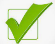 Objectifs de la formation :*Maîtriser les principales applications du logiciel Inot Actes *Maîtriser les composantes d’un dossier et les fonctions de rédaction*Maîtriser les fonctions communicantes (messagerie, agenda, communication)Objectifs de la formation :*Maîtriser les principales applications du logiciel Inot Actes *Maîtriser les composantes d’un dossier et les fonctions de rédaction*Maîtriser les fonctions communicantes (messagerie, agenda, communication)Objectifs de la formation :*Maîtriser les principales applications du logiciel Inot Actes *Maîtriser les composantes d’un dossier et les fonctions de rédaction*Maîtriser les fonctions communicantes (messagerie, agenda, communication)Public concerné : Nouveau collaborateur en office notarialPrérequis : Connaissances métier en droit notarialDurée : 12 heuresDurée : 12 heuresModule : PARCOURS – La gestion d’un dossier de successionModule : PARCOURS – La gestion d’un dossier de successionFormat :Mixte comprenant classe virtuelle et Elearning Objectifs de la formation :*Maîtriser la création et la gestion d’un dossier de succession*Savoir générer la dévolution successorale et les formalités préalables nécessaires au dossier*Maîtriser la rédaction des premiers actes de la succession *Rédiger l’acte d’attestation immobilière en conformité avec Télé@ctesObjectifs de la formation :*Maîtriser la création et la gestion d’un dossier de succession*Savoir générer la dévolution successorale et les formalités préalables nécessaires au dossier*Maîtriser la rédaction des premiers actes de la succession *Rédiger l’acte d’attestation immobilière en conformité avec Télé@ctesObjectifs de la formation :*Maîtriser la création et la gestion d’un dossier de succession*Savoir générer la dévolution successorale et les formalités préalables nécessaires au dossier*Maîtriser la rédaction des premiers actes de la succession *Rédiger l’acte d’attestation immobilière en conformité avec Télé@ctesPublic concerné : Un collaborateur d’étude.Prérequis : Connaissances métier du droit des successions.Durée : 9 heuresDurée : 9 heuresModule : PARCOURS – La gestion d’un dossier de venteModule : PARCOURS – La gestion d’un dossier de venteFormat :Mixte comprenant classe virtuelle et Elearning Objectifs de la formation :*Maîtriser la création et la gestion d’un dossier de vente*Savoir générer les formalités préalables nécessaires au dossier*Maîtriser la rédaction de l’avant-contrat*Suivre l’état d’avancement du dossier et utiliser les outils de communication clients*Rédiger l’acte de vente en conformité avec Télé@ctes *Maîtriser la génération des sous-produits principaux.Objectifs de la formation :*Maîtriser la création et la gestion d’un dossier de vente*Savoir générer les formalités préalables nécessaires au dossier*Maîtriser la rédaction de l’avant-contrat*Suivre l’état d’avancement du dossier et utiliser les outils de communication clients*Rédiger l’acte de vente en conformité avec Télé@ctes *Maîtriser la génération des sous-produits principaux.Objectifs de la formation :*Maîtriser la création et la gestion d’un dossier de vente*Savoir générer les formalités préalables nécessaires au dossier*Maîtriser la rédaction de l’avant-contrat*Suivre l’état d’avancement du dossier et utiliser les outils de communication clients*Rédiger l’acte de vente en conformité avec Télé@ctes *Maîtriser la génération des sous-produits principaux.Public concerné : Un collaborateur d’étude.Prérequis : Connaissances théoriques de la rédaction d’un acte de vente.Durée : 7 heures 30Durée : 7 heures 30Module : PARCOURS – La prise en main des formalités postérieuresModule : PARCOURS – La prise en main des formalités postérieuresFormat :Mixte comprenant classe virtuelle et Elearning Objectifs de la formation :*Maîtriser le dépôt papier d’un acte de vente au service de publicité foncière et son retour*Maîtriser le dépôt Télé@ctes d’un acte de vente et d’un acte de prêt*Savoir gérer le parapheur des dépôts d’actes Télé@ctes*Gérer les cas de refus et de rejet papier et Télé@ctes*Maîtriser le dépôt et le retour d’un acte à l’enregistrement*Maîtriser le renouvellement des inscriptions*Gérer la mise en place de l’édition du répertoire brouillon et du répertoire officiel*Maîtriser l’édition des différents registres, listes et statistiques.Objectifs de la formation :*Maîtriser le dépôt papier d’un acte de vente au service de publicité foncière et son retour*Maîtriser le dépôt Télé@ctes d’un acte de vente et d’un acte de prêt*Savoir gérer le parapheur des dépôts d’actes Télé@ctes*Gérer les cas de refus et de rejet papier et Télé@ctes*Maîtriser le dépôt et le retour d’un acte à l’enregistrement*Maîtriser le renouvellement des inscriptions*Gérer la mise en place de l’édition du répertoire brouillon et du répertoire officiel*Maîtriser l’édition des différents registres, listes et statistiques.Objectifs de la formation :*Maîtriser le dépôt papier d’un acte de vente au service de publicité foncière et son retour*Maîtriser le dépôt Télé@ctes d’un acte de vente et d’un acte de prêt*Savoir gérer le parapheur des dépôts d’actes Télé@ctes*Gérer les cas de refus et de rejet papier et Télé@ctes*Maîtriser le dépôt et le retour d’un acte à l’enregistrement*Maîtriser le renouvellement des inscriptions*Gérer la mise en place de l’édition du répertoire brouillon et du répertoire officiel*Maîtriser l’édition des différents registres, listes et statistiques.Public concerné : Un collaborateur d’étude.Prérequis : Connaissances du logiciel Inot Actes et connaissance métier des formalités postérieuresDurée : 12 heures 30Durée : 12 heures 30Module : Les formalités préalables d’une venteModule : Les formalités préalables d’une venteFormat :GenApi institut à distanceObjectifs de la formation :*Maîtriser la création et le rattachement des fiches (clients, partenaires et immeubles) au dossier *Maîtriser la génération de l’ensemble des formalités préalables d’une vente et d’une succession*Maîtriser le suivi, la relance et la réception des pièces depuis le logicielObjectifs de la formation :*Maîtriser la création et le rattachement des fiches (clients, partenaires et immeubles) au dossier *Maîtriser la génération de l’ensemble des formalités préalables d’une vente et d’une succession*Maîtriser le suivi, la relance et la réception des pièces depuis le logicielObjectifs de la formation :*Maîtriser la création et le rattachement des fiches (clients, partenaires et immeubles) au dossier *Maîtriser la génération de l’ensemble des formalités préalables d’une vente et d’une succession*Maîtriser le suivi, la relance et la réception des pièces depuis le logicielPublic concerné : L’ensemble des collaborateursPrérequis : Connaissance de la profession notarialeDurée : 3h Durée : 3h Module : Les clés de navigation d’iNot actesModule : Les clés de navigation d’iNot actesFormat :GenApi institut à distanceObjectifs de la formation :*Savoir consulter, modifier et créer des dossiers, fiches clients et partenaires*Gérer la prise de rendez vous*Maîtriser la génération des courriers et des emails ainsi que la numérisation des documents entrants et sortantsObjectifs de la formation :*Savoir consulter, modifier et créer des dossiers, fiches clients et partenaires*Gérer la prise de rendez vous*Maîtriser la génération des courriers et des emails ainsi que la numérisation des documents entrants et sortantsObjectifs de la formation :*Savoir consulter, modifier et créer des dossiers, fiches clients et partenaires*Gérer la prise de rendez vous*Maîtriser la génération des courriers et des emails ainsi que la numérisation des documents entrants et sortantsPublic concerné : Les collaborateurs en charge de l’accueil, standardistes, gestionnairesPrérequis : Connaissance de la profession notarialeDurée : 3h Durée : 3h Module : Les incontournables de la rédactionModule : Les incontournables de la rédactionFormat :GenApi institut à distanceObjectifs de la formation :*Maîtriser la rédaction des actes et sous-produits en conformité avec Télé@ctes*Maîtriser la méthodologie des modifications de l'acte*Connaître les raccourcis et astuces pour gagner du tempsObjectifs de la formation :*Maîtriser la rédaction des actes et sous-produits en conformité avec Télé@ctes*Maîtriser la méthodologie des modifications de l'acte*Connaître les raccourcis et astuces pour gagner du tempsObjectifs de la formation :*Maîtriser la rédaction des actes et sous-produits en conformité avec Télé@ctes*Maîtriser la méthodologie des modifications de l'acte*Connaître les raccourcis et astuces pour gagner du tempsPublic concerné : Les rédacteurs et notairesPrérequis : Connaissance du logiciel inot ActesDurée : 3h Durée : 3h Module : Dématérialisation et objectif « zéro papier »Module : Dématérialisation et objectif « zéro papier »Format :GenApi institut à distanceObjectifs de la formation :*Maîtriser les outils de gestion et de communication du logiciel pour un suivi serein des dossiers (mise en place des alertes, suivi des indicateurs, les classeurs…) ;*Perfectionner l’utilisation des espaces clients (ouverture, partage de documents et questionnaires, clôture)Objectifs de la formation :*Maîtriser les outils de gestion et de communication du logiciel pour un suivi serein des dossiers (mise en place des alertes, suivi des indicateurs, les classeurs…) ;*Perfectionner l’utilisation des espaces clients (ouverture, partage de documents et questionnaires, clôture)Objectifs de la formation :*Maîtriser les outils de gestion et de communication du logiciel pour un suivi serein des dossiers (mise en place des alertes, suivi des indicateurs, les classeurs…) ;*Perfectionner l’utilisation des espaces clients (ouverture, partage de documents et questionnaires, clôture)Public concerné : L’ensemble des collaborateursPrérequis : Maîtrise du logiciel iNot Actes et de la rédaction Disposer de la version inot 360 ou supérieureDurée : 3h Durée : 3h Module : Word au service de la rédaction et de la productivitéModule : Word au service de la rédaction et de la productivitéFormat :GenApi institut à distanceObjectifs de la formation :*Maîtriser la barre d'outils Word d'iNot et l'ensemble de ses fonctionnalités *Mettre en place les marques de révision et de suivi des modifications dans les courriers et les actes *Connaître le fonctionnement des insertions et des corrections automatiques dans les courriers et les actesObjectifs de la formation :*Maîtriser la barre d'outils Word d'iNot et l'ensemble de ses fonctionnalités *Mettre en place les marques de révision et de suivi des modifications dans les courriers et les actes *Connaître le fonctionnement des insertions et des corrections automatiques dans les courriers et les actesObjectifs de la formation :*Maîtriser la barre d'outils Word d'iNot et l'ensemble de ses fonctionnalités *Mettre en place les marques de révision et de suivi des modifications dans les courriers et les actes *Connaître le fonctionnement des insertions et des corrections automatiques dans les courriers et les actesPublic concerné : L’ensemble des collaborateursPrérequis : Maîtrise du logiciel iNot Actes et de la rédactionDurée : 3h Durée : 3h Module : Gagner du temps avec ExcelModule : Gagner du temps avec ExcelFormat :GenApi institut à distanceObjectifs de la formation :*Connaître les fondamentaux d'EXCEL et son utilisation à travers iNot ActesObjectifs de la formation :*Connaître les fondamentaux d'EXCEL et son utilisation à travers iNot ActesObjectifs de la formation :*Connaître les fondamentaux d'EXCEL et son utilisation à travers iNot ActesPublic concerné : L’ensemble des collaborateursPrérequis : Connaissance du logiciel iNot ActesDurée : 3h Durée : 3h Module : La signature numérique, la procuration authentique avec comparution à distance et l'acte à distanceModule : La signature numérique, la procuration authentique avec comparution à distance et l'acte à distanceFormat :GenApi institut à distanceObjectifs de la formation :*Maîtriser le déroulement de la séance de signature à distance en tant que notaire instrumentaire et participant*Maîtriser le fonctionnement de la signature numérique qualifiée au travers de DOCUSIGNObjectifs de la formation :*Maîtriser le déroulement de la séance de signature à distance en tant que notaire instrumentaire et participant*Maîtriser le fonctionnement de la signature numérique qualifiée au travers de DOCUSIGNObjectifs de la formation :*Maîtriser le déroulement de la séance de signature à distance en tant que notaire instrumentaire et participant*Maîtriser le fonctionnement de la signature numérique qualifiée au travers de DOCUSIGNPublic concerné : L’ensemble des collaborateursPrérequis : Maîtrise de la rédaction notariale Maîtrise de l'AAEDurée : 3h Durée : 3h Module : Les formalités préalables et la rédaction des actes simples de successionModule : Les formalités préalables et la rédaction des actes simples de successionFormat :GenApi institut à distanceObjectifs de la formation :*Maîtriser la création et le rattachement des fiches (clients, partenaires et immeubles) au dossier *Maîtriser la génération des courriers et des pièces électroniques, leur suivi, relance et réception*Maîtriser la rédaction de la dévolution et de la notoriété successoraleObjectifs de la formation :*Maîtriser la création et le rattachement des fiches (clients, partenaires et immeubles) au dossier *Maîtriser la génération des courriers et des pièces électroniques, leur suivi, relance et réception*Maîtriser la rédaction de la dévolution et de la notoriété successoraleObjectifs de la formation :*Maîtriser la création et le rattachement des fiches (clients, partenaires et immeubles) au dossier *Maîtriser la génération des courriers et des pièces électroniques, leur suivi, relance et réception*Maîtriser la rédaction de la dévolution et de la notoriété successoralePublic concerné : L’ensemble des collaborateursPrérequis : Connaissance de la profession notariale et du droit des successionsDurée : 3h Durée : 3h Module : Devenir un expert en droit de la famille et maîtriser des cas complexesModule : Devenir un expert en droit de la famille et maîtriser des cas complexesFormat :GenApi institut à distanceObjectifs de la formation :*Maîtriser les simulateurs et savoir gérer les cas complexes*Maîtriser le mécanisme de duplication des simulations pour effectuer plusieurs hypothèses chiffréesObjectifs de la formation :*Maîtriser les simulateurs et savoir gérer les cas complexes*Maîtriser le mécanisme de duplication des simulations pour effectuer plusieurs hypothèses chiffréesObjectifs de la formation :*Maîtriser les simulateurs et savoir gérer les cas complexes*Maîtriser le mécanisme de duplication des simulations pour effectuer plusieurs hypothèses chiffréesPublic concerné : Les rédacteurs et notairesPrérequis : Maîtrise des simulateurs de droit de la familleDurée : 3h Durée : 3h Module : Savoir gérer le simulateur de déclaration de successionModule : Savoir gérer le simulateur de déclaration de successionFormat :GenApi institut à distanceObjectifs de la formation :*Maîtriser les clés du simulateur de déclaration de successionObjectifs de la formation :*Maîtriser les clés du simulateur de déclaration de successionObjectifs de la formation :*Maîtriser les clés du simulateur de déclaration de successionPublic concerné : Les rédacteurs et notairesPrérequis : Connaissance métier en droit de la familleet maîtrise du logiciel iNot ActesDurée : 3h Durée : 3h Module : L'essentiel des dépôts des actes à destination des rédacteursModule : L'essentiel des dépôts des actes à destination des rédacteursFormat :GenApi institut à distanceObjectifs de la formation :*Maîtriser la préparation des pièces nécessaires à un dépôt papier au service de la publicité foncière*Maîtriser le dépôt d'un acte Télé@ctes*Gérer le retour d'un acteObjectifs de la formation :*Maîtriser la préparation des pièces nécessaires à un dépôt papier au service de la publicité foncière*Maîtriser le dépôt d'un acte Télé@ctes*Gérer le retour d'un acteObjectifs de la formation :*Maîtriser la préparation des pièces nécessaires à un dépôt papier au service de la publicité foncière*Maîtriser le dépôt d'un acte Télé@ctes*Gérer le retour d'un actePublic concerné : L’ensemble des collaborateursPrérequis : Maîtrise du logiciel iNot Actes Disposer des notions métier des formalités PostérieuresDurée : 3h Durée : 3h Module : iNot au service des formalistes - niveau expertModule : iNot au service des formalistes - niveau expertFormat :GenApi institut à distanceObjectifs de la formation :*Maîtriser l'ensemble des registres (formalités, mainlevées et rejet/refus)*Maîtriser les outils de gestion et indicateurs (renouvellements, mainlevées à faire, mise en place des alertes...) pour un suivi serein des formalitésObjectifs de la formation :*Maîtriser l'ensemble des registres (formalités, mainlevées et rejet/refus)*Maîtriser les outils de gestion et indicateurs (renouvellements, mainlevées à faire, mise en place des alertes...) pour un suivi serein des formalitésObjectifs de la formation :*Maîtriser l'ensemble des registres (formalités, mainlevées et rejet/refus)*Maîtriser les outils de gestion et indicateurs (renouvellements, mainlevées à faire, mise en place des alertes...) pour un suivi serein des formalitésPublic concerné : Formalistes et aide-formalistesPrérequis : Maîtrise des formalités postérieures sur le logicielDurée : 3h Durée : 3h Module : Les formalités préalables d'une vente et d'une successionModule : Les formalités préalables d'une vente et d'une successionFormat :GenApi institut Objectifs de la formation :*Maîtriser la création et le rattachement des fiches (clients, partenaires et immeubles) au dossier*Maîtriser la génération de l’ensemble des formalités préalables d’une vente et d’une succession*Maîtriser le suivi, la relance et la réception des pièces depuis le logiciel.Objectifs de la formation :*Maîtriser la création et le rattachement des fiches (clients, partenaires et immeubles) au dossier*Maîtriser la génération de l’ensemble des formalités préalables d’une vente et d’une succession*Maîtriser le suivi, la relance et la réception des pièces depuis le logiciel.Objectifs de la formation :*Maîtriser la création et le rattachement des fiches (clients, partenaires et immeubles) au dossier*Maîtriser la génération de l’ensemble des formalités préalables d’une vente et d’une succession*Maîtriser le suivi, la relance et la réception des pièces depuis le logiciel.Public concerné : L’ensemble des collaborateursPrérequis : Connaissance de la profession notariale Durée : 1 jour en institut Durée : 1 jour en institut Module : La prise en main d'iNot Actes en une journéeModule : La prise en main d'iNot Actes en une journéeFormat :GenApi institut Objectifs de la formation :*Maîtriser la création d'un dossier, la création et le rattachement des fiches (clients, partenaires et immeubles)*Maîtriser la génération des courriers et des pièces électroniques *Maîtriser les principes généraux de la rédaction à travers un acte simpleObjectifs de la formation :*Maîtriser la création d'un dossier, la création et le rattachement des fiches (clients, partenaires et immeubles)*Maîtriser la génération des courriers et des pièces électroniques *Maîtriser les principes généraux de la rédaction à travers un acte simpleObjectifs de la formation :*Maîtriser la création d'un dossier, la création et le rattachement des fiches (clients, partenaires et immeubles)*Maîtriser la génération des courriers et des pièces électroniques *Maîtriser les principes généraux de la rédaction à travers un acte simplePublic concerné : L’ensemble des collaborateursPrérequis : Connaissance de la profession notariale Durée : 1 jour en institut Durée : 1 jour en institut Module : Les fonctionnalités de Word et d'Excel intégrées à iNotModule : Les fonctionnalités de Word et d'Excel intégrées à iNotFormat :GenApi institut Objectifs de la formation :*Maîtriser la barre d'outils Word d'iNot et l'ensemble de ses fonctionnalités*Mettre en place les marques de révision et de suivi des modifications dans les courriers et les actes*Connaître le fonctionnement des insertions et des corrections automatiques dans les courriers et les actesObjectifs de la formation :*Maîtriser la barre d'outils Word d'iNot et l'ensemble de ses fonctionnalités*Mettre en place les marques de révision et de suivi des modifications dans les courriers et les actes*Connaître le fonctionnement des insertions et des corrections automatiques dans les courriers et les actesObjectifs de la formation :*Maîtriser la barre d'outils Word d'iNot et l'ensemble de ses fonctionnalités*Mettre en place les marques de révision et de suivi des modifications dans les courriers et les actes*Connaître le fonctionnement des insertions et des corrections automatiques dans les courriers et les actesPublic concerné : L’ensemble des collaborateursPrérequis : Connaissance de la profession notariale et maîtrise du logiciel inot actesDurée : 1 jour en institut Durée : 1 jour en institut Module : Atelier VEFA - le logiciel au service de vos programmes immobiliersModule : Atelier VEFA - le logiciel au service de vos programmes immobiliersFormat :GenApi institut Objectifs de la formation :*Être autonome dans la rédaction et la duplication de la matrice*Savoir créer et personnaliser les courriers du programme (notifications, convocations ...) à travers CréActObjectifs de la formation :*Être autonome dans la rédaction et la duplication de la matrice*Savoir créer et personnaliser les courriers du programme (notifications, convocations ...) à travers CréActObjectifs de la formation :*Être autonome dans la rédaction et la duplication de la matrice*Savoir créer et personnaliser les courriers du programme (notifications, convocations ...) à travers CréActPublic concerné : Les rédacteurs et notairesPrérequis : Connaissance métier de la promotion immobilière et maîtrise du logiciel inot actesDurée : 1 jour en institut Durée : 1 jour en institut Module : De la rédaction de l'acte à la création des formalités postérieuresModule : De la rédaction de l'acte à la création des formalités postérieuresFormat :GenApi institut Objectifs de la formation :*Maîtriser la rédaction des actes et sous-produits en conformité avec Télé@ctes et l’acte électronique*Maîtriser la méthodologie des modifications de l'acte*Préparer l’acte au format électronique*Procéder à la génération de la copie authentique dématérialisée, la contrôler et la déposer*Générer un bordereau d’inscriptionObjectifs de la formation :*Maîtriser la rédaction des actes et sous-produits en conformité avec Télé@ctes et l’acte électronique*Maîtriser la méthodologie des modifications de l'acte*Préparer l’acte au format électronique*Procéder à la génération de la copie authentique dématérialisée, la contrôler et la déposer*Générer un bordereau d’inscriptionObjectifs de la formation :*Maîtriser la rédaction des actes et sous-produits en conformité avec Télé@ctes et l’acte électronique*Maîtriser la méthodologie des modifications de l'acte*Préparer l’acte au format électronique*Procéder à la génération de la copie authentique dématérialisée, la contrôler et la déposer*Générer un bordereau d’inscriptionPublic concerné : Les rédacteurs et notairesPrérequis : Connaissance du logiciel inot actesDurée : 1 jour en institut Durée : 1 jour en institut Module : Les clés pour gérer un dossier de succession de A à ZModule : Les clés pour gérer un dossier de succession de A à ZFormat :GenApi institut Objectifs de la formation :*Maîtriser la création du dossier et le rattachement des fiches*Maîtriser la rédaction des actes (dévolution, notoriété, attestation immobilière)*Maîtriser le simulateur de déclaration de succession à travers différents cas pratiquesObjectifs de la formation :*Maîtriser la création du dossier et le rattachement des fiches*Maîtriser la rédaction des actes (dévolution, notoriété, attestation immobilière)*Maîtriser le simulateur de déclaration de succession à travers différents cas pratiquesObjectifs de la formation :*Maîtriser la création du dossier et le rattachement des fiches*Maîtriser la rédaction des actes (dévolution, notoriété, attestation immobilière)*Maîtriser le simulateur de déclaration de succession à travers différents cas pratiquesPublic concerné : L’ensemble des collaborateursPrérequis : Maîtrise du logiciel inot actes et de la rédactionDurée : 1 jour en institut Durée : 1 jour en institut Module : Les fondamentaux métier et logiciel des formalités postérieuresModule : Les fondamentaux métier et logiciel des formalités postérieuresFormat :GenApi institut Objectifs de la formation :*Maîtriser le dépôt d'un acte (Télé@ctes, papier, et enregistrement) *Gérer le retour d'un acte *Mettre en place l'édition du répertoire brouillon et officielObjectifs de la formation :*Maîtriser le dépôt d'un acte (Télé@ctes, papier, et enregistrement) *Gérer le retour d'un acte *Mettre en place l'édition du répertoire brouillon et officielObjectifs de la formation :*Maîtriser le dépôt d'un acte (Télé@ctes, papier, et enregistrement) *Gérer le retour d'un acte *Mettre en place l'édition du répertoire brouillon et officielPublic concerné : L’ensemble des collaborateursPrérequis : Maîtrise du logiciel iNot Actes et connaissance métier des formalités postérieuresDurée : 1 jour en institut Durée : 1 jour en institut Module : Inot comptabilité – nouveau clientModule : Inot comptabilité – nouveau clientFormat :En présentiel Classe virtuelle Objectifs de la formation :*Maîtriser les fonctionnalités d’INot Comptabilité afin d'assurer la gestion au quotidien de la comptabilité Clients et Office*Perfectionner les connaissances sur les outils communicants entre Inot Actes et Inot Comptabilité Objectifs de la formation :*Maîtriser les fonctionnalités d’INot Comptabilité afin d'assurer la gestion au quotidien de la comptabilité Clients et Office*Perfectionner les connaissances sur les outils communicants entre Inot Actes et Inot Comptabilité Objectifs de la formation :*Maîtriser les fonctionnalités d’INot Comptabilité afin d'assurer la gestion au quotidien de la comptabilité Clients et Office*Perfectionner les connaissances sur les outils communicants entre Inot Actes et Inot Comptabilité Public concerné : Collaborateurs du service comptabilité et autres collaborateurs ayant une action sur la comptabilitéPrérequis : Connaissance métier de la comptabilité notariale  Durée moyenne : 3 joursDurée moyenne : 3 joursModule : Inot comptabilité – basculement de WincomptModule : Inot comptabilité – basculement de WincomptFormat :En présentiel Classe virtuelle Objectifs de la formation :*Maîtriser les fonctionnalités d’INot Comptabilité afin d'assurer la gestion au quotidien de la comptabilité Clients et Office*Vérifier la maîtrise des fonctionnalités du logiciel Inot Comptabilité, perfectionner les connaissances notamment sur les nouveaux outils communicants entre Inot Actes et Inot Comptabilité pour optimiser et sécuriser un ensemble de traitements ciblésObjectifs de la formation :*Maîtriser les fonctionnalités d’INot Comptabilité afin d'assurer la gestion au quotidien de la comptabilité Clients et Office*Vérifier la maîtrise des fonctionnalités du logiciel Inot Comptabilité, perfectionner les connaissances notamment sur les nouveaux outils communicants entre Inot Actes et Inot Comptabilité pour optimiser et sécuriser un ensemble de traitements ciblésObjectifs de la formation :*Maîtriser les fonctionnalités d’INot Comptabilité afin d'assurer la gestion au quotidien de la comptabilité Clients et Office*Vérifier la maîtrise des fonctionnalités du logiciel Inot Comptabilité, perfectionner les connaissances notamment sur les nouveaux outils communicants entre Inot Actes et Inot Comptabilité pour optimiser et sécuriser un ensemble de traitements ciblésPublic concerné : Collaborateurs du service comptabilité et autres collaborateurs ayant une action sur la comptabilitéPrérequis : Maîtrise du logiciel Wincompt et connaissance métier de la comptabilité notarialeDurée moyenne : 2 joursDurée moyenne : 2 joursModule : Validation des connaissances inot comptabilitéModule : Validation des connaissances inot comptabilitéFormat :En présentiel Classe virtuelle Objectifs de la formation :*Vérifier la maîtrise des fonctionnalités du logiciel Inot Comptabilité pour optimiser et sécuriser un ensemble de traitements ciblésObjectifs de la formation :*Vérifier la maîtrise des fonctionnalités du logiciel Inot Comptabilité pour optimiser et sécuriser un ensemble de traitements ciblésObjectifs de la formation :*Vérifier la maîtrise des fonctionnalités du logiciel Inot Comptabilité pour optimiser et sécuriser un ensemble de traitements ciblésPublic concerné : Les comptables et aides-comptablesPrérequis : Connaissance métier de la comptabilité notariale et du logiciel inot comptabilité Durée moyenne : 1 jour Durée moyenne : 1 jour Module : Formation complémentaire inot comptabilitéModule : Formation complémentaire inot comptabilitéFormat :En présentiel Classe virtuelle Objectifs de la formation :*Maîtriser inot comptabilité*Optimiser l'utilisation d’iNot comptabilitéObjectifs de la formation :*Maîtriser inot comptabilité*Optimiser l'utilisation d’iNot comptabilitéObjectifs de la formation :*Maîtriser inot comptabilité*Optimiser l'utilisation d’iNot comptabilitéPublic concerné : collaborateurs du service comptabilité et autres collaborateurs ayant une action sur la comptabilitéPrérequis : Connaissance métier de la comptabilité notariale et avoir le logiciel inot comptabilité Durée moyenne : 1 jour Durée moyenne : 1 jour Module : K.FlowModule : K.FlowFormat :Classe virtuelle Objectifs de la formation :*Maîtriser la gestion des fonds sortants*Maîtriser la gestion des fonds entrants*Maîtrise la gestion des appels de fondsObjectifs de la formation :*Maîtriser la gestion des fonds sortants*Maîtriser la gestion des fonds entrants*Maîtrise la gestion des appels de fondsObjectifs de la formation :*Maîtriser la gestion des fonds sortants*Maîtriser la gestion des fonds entrants*Maîtrise la gestion des appels de fondsPublic concerné : Le service comptabilitéPrérequis : Connaissance métier de la comptabilité notarialeDurée : 2hDurée : 2hModule : Multi offices ComptabilitéModule : Multi offices ComptabilitéFormat :Classe virtuelle Objectifs de la formation :*Maîtriser le mode administrateur du multi-offices*Maîtriser les opérations comptables et éditions consolidées du multi-officesObjectifs de la formation :*Maîtriser le mode administrateur du multi-offices*Maîtriser les opérations comptables et éditions consolidées du multi-officesObjectifs de la formation :*Maîtriser le mode administrateur du multi-offices*Maîtriser les opérations comptables et éditions consolidées du multi-officesPublic concerné : Collaborateurs du service comptabilité et autres collaborateurs ayant une action sur la comptabilitéPrérequis : Avoir la version multi-offices d’iNot ComptabilitéDurée moyenne : 2hDurée moyenne : 2hModule : La comptabilisation des demandes COMEDEC, InfoGreffe et d’Urbanisme (Preventimmo)Module : La comptabilisation des demandes COMEDEC, InfoGreffe et d’Urbanisme (Preventimmo)Format :Classe virtuelle Objectifs de la formation :*Comprendre les liens entre la demande faite dans le dossier du logiciel des actes et la récupération des données dans iNot Comptabilité*Maîtriser la comptabilisation et l’affectation des coûts des demandesObjectifs de la formation :*Comprendre les liens entre la demande faite dans le dossier du logiciel des actes et la récupération des données dans iNot Comptabilité*Maîtriser la comptabilisation et l’affectation des coûts des demandesObjectifs de la formation :*Comprendre les liens entre la demande faite dans le dossier du logiciel des actes et la récupération des données dans iNot Comptabilité*Maîtriser la comptabilisation et l’affectation des coûts des demandesPublic concerné : Les comptables et aides-comptablesPrérequis : Connaissance des fondamentaux de la comptabilité notarialeDurée : 1hDurée : 1hModule : La réédition des états de clôture avec iNot ComptabilitéModule : La réédition des états de clôture avec iNot ComptabilitéFormat :Classe virtuelle Objectifs de la formation :*Maîtriser la réédition de toutes les clôtures comptables *Appréhender le confort du stockage dématérialisé des documents relatifs aux clôtures comptables *Découvrir les éditions et les exports dématérialisés possiblesObjectifs de la formation :*Maîtriser la réédition de toutes les clôtures comptables *Appréhender le confort du stockage dématérialisé des documents relatifs aux clôtures comptables *Découvrir les éditions et les exports dématérialisés possiblesObjectifs de la formation :*Maîtriser la réédition de toutes les clôtures comptables *Appréhender le confort du stockage dématérialisé des documents relatifs aux clôtures comptables *Découvrir les éditions et les exports dématérialisés possiblesPublic concerné : Les comptables et aides-comptablesPrérequis : Connaissance des fondamentaux de la comptabilité notarialeDurée : 1hDurée : 1hModule : La gestion de la fiche « Tiers » avec iNot ComptabilitéModule : La gestion de la fiche « Tiers » avec iNot ComptabilitéFormat :Classe virtuelle Objectifs de la formation :*Maîtriser la création de la fiche Tiers et la gestion de sa nature*Utiliser la fiche Tiers aux fins de virements*Maîtriser les fonctions adjacentes de la fiche TiersObjectifs de la formation :*Maîtriser la création de la fiche Tiers et la gestion de sa nature*Utiliser la fiche Tiers aux fins de virements*Maîtriser les fonctions adjacentes de la fiche TiersObjectifs de la formation :*Maîtriser la création de la fiche Tiers et la gestion de sa nature*Utiliser la fiche Tiers aux fins de virements*Maîtriser les fonctions adjacentes de la fiche TiersPublic concerné : Les comptables et aides-comptablesPrérequis : Connaissance des fondamentaux de la comptabilité notarialeDurée : 1hDurée : 1hModule : Objectif « zéro papier » ou la dématérialisation renforcée des documents comptablesModule : Objectif « zéro papier » ou la dématérialisation renforcée des documents comptablesFormat :Classe virtuelle Objectifs de la formation :*Maîtriser la dématérialisation des justificatifs et pièces comptables *Maîtriser l’export et l’extraction des éléments comptables sous différents formats dématérialisés Objectifs de la formation :*Maîtriser la dématérialisation des justificatifs et pièces comptables *Maîtriser l’export et l’extraction des éléments comptables sous différents formats dématérialisés Objectifs de la formation :*Maîtriser la dématérialisation des justificatifs et pièces comptables *Maîtriser l’export et l’extraction des éléments comptables sous différents formats dématérialisés Public concerné : Les comptables et aides-comptablesPrérequis : Connaissance des fondamentaux de la comptabilité notarialeDurée : 1hDurée : 1hModule : La gestion des immobilisations (à partir du mois de décembre)Module : La gestion des immobilisations (à partir du mois de décembre)Format :Classe virtuelle Objectifs de la formation :*Maîtriser les fonctionnalités du module de gestion des ImmobilisationsObjectifs de la formation :*Maîtriser les fonctionnalités du module de gestion des ImmobilisationsObjectifs de la formation :*Maîtriser les fonctionnalités du module de gestion des ImmobilisationsPublic concerné : Les comptables et aides-comptablesPrérequis : Connaissance des fondamentaux de la comptabilité notarialeDurée : 1hDurée : 1hModule : La gestion des Participations à recevoir et des Concours à payer avec iNot ComptabilitéModule : La gestion des Participations à recevoir et des Concours à payer avec iNot ComptabilitéFormat :Classe virtuelle Objectifs de la formation :*Maîtriser la nomenclature des compte « confrères » liée aux participations à recevoir (H2) et aux concours à payer *Gérer la création et les étapes d’avancement de la « fiche Participation »*Générer et suivre l’état des concours à payerObjectifs de la formation :*Maîtriser la nomenclature des compte « confrères » liée aux participations à recevoir (H2) et aux concours à payer *Gérer la création et les étapes d’avancement de la « fiche Participation »*Générer et suivre l’état des concours à payerObjectifs de la formation :*Maîtriser la nomenclature des compte « confrères » liée aux participations à recevoir (H2) et aux concours à payer *Gérer la création et les étapes d’avancement de la « fiche Participation »*Générer et suivre l’état des concours à payerPublic concerné : Les comptables et aides-comptablesPrérequis : Connaissance des fondamentaux de la comptabilité notarialeDurée : 1hDurée : 1hModule : La journée comptable avancée avec iNot ComptabilitéModule : La journée comptable avancée avec iNot ComptabilitéFormat :Classe virtuelle Objectifs de la formation :*Maîtriser les impératifs et urgences comptables à jour J *Maîtriser le mécanisme de la journée active et de la journée avancée*Connaître les natures d’opérations possibles en journée avancéeObjectifs de la formation :*Maîtriser les impératifs et urgences comptables à jour J *Maîtriser le mécanisme de la journée active et de la journée avancée*Connaître les natures d’opérations possibles en journée avancéeObjectifs de la formation :*Maîtriser les impératifs et urgences comptables à jour J *Maîtriser le mécanisme de la journée active et de la journée avancée*Connaître les natures d’opérations possibles en journée avancéePublic concerné : Les comptables et aides-comptablesPrérequis : Connaissance des fondamentaux de la comptabilité notarialeDurée : 1hDurée : 1hModule : La personnalisation des modèles de taxe avec iNot ComptabilitéModule : La personnalisation des modèles de taxe avec iNot ComptabilitéFormat :Classe virtuelle Objectifs de la formation :*Maîtriser la préparation et la personnalisation de modèles de taxe *Maîtriser la personnalisation des frais et leur comptabilisation *Administrer les modèles déjà personnalisésObjectifs de la formation :*Maîtriser la préparation et la personnalisation de modèles de taxe *Maîtriser la personnalisation des frais et leur comptabilisation *Administrer les modèles déjà personnalisésObjectifs de la formation :*Maîtriser la préparation et la personnalisation de modèles de taxe *Maîtriser la personnalisation des frais et leur comptabilisation *Administrer les modèles déjà personnalisésPublic concerné : Les comptables et aides-comptablesPrérequis : Connaissance des fondamentaux de la comptabilité notarialeDurée : 1hDurée : 1hModule : La politique de remise avec iNot ComptabilitéModule : La politique de remise avec iNot ComptabilitéFormat :Classe virtuelle Objectifs de la formation :*Maîtriser la mise en place et la gestion de la politique de remise*Maîtriser la politique de remise dans la TaxeObjectifs de la formation :*Maîtriser la mise en place et la gestion de la politique de remise*Maîtriser la politique de remise dans la TaxeObjectifs de la formation :*Maîtriser la mise en place et la gestion de la politique de remise*Maîtriser la politique de remise dans la TaxePublic concerné : Les comptables et aides-comptablesPrérequis : Connaissance des fondamentaux de la comptabilité notarialeDurée : 1hDurée : 1hModule : La remise en banque avec iNot ComptabilitéModule : La remise en banque avec iNot ComptabilitéFormat :Classe virtuelle Objectifs de la formation :*Maîtriser le module automatisé de la comptabilisation des remises en banque *Gérer la traçabilité du contenu des remises en banque avec un objectif « zéro papier »Objectifs de la formation :*Maîtriser le module automatisé de la comptabilisation des remises en banque *Gérer la traçabilité du contenu des remises en banque avec un objectif « zéro papier »Objectifs de la formation :*Maîtriser le module automatisé de la comptabilisation des remises en banque *Gérer la traçabilité du contenu des remises en banque avec un objectif « zéro papier »Public concerné : Les comptables et aides-comptablesPrérequis : Connaissance des fondamentaux de la comptabilité notarialeDurée : 1hDurée : 1hModule : Les liens entre iNot Actes et iNot ComptabilitéModule : Les liens entre iNot Actes et iNot ComptabilitéFormat :Classe virtuelle Objectifs de la formation :*Optimiser les liens entre le logiciel des actes et de la comptabilité*Mutualiser la consultation des informations comptables à l’attention des rédacteurs *Optimiser l’autonomie des collaborateurs sur la consultation des pièces comptablesObjectifs de la formation :*Optimiser les liens entre le logiciel des actes et de la comptabilité*Mutualiser la consultation des informations comptables à l’attention des rédacteurs *Optimiser l’autonomie des collaborateurs sur la consultation des pièces comptablesObjectifs de la formation :*Optimiser les liens entre le logiciel des actes et de la comptabilité*Mutualiser la consultation des informations comptables à l’attention des rédacteurs *Optimiser l’autonomie des collaborateurs sur la consultation des pièces comptablesPublic concerné : Les comptables, les aides-comptables et les collaborateursPrérequis : Connaissance des fondamentaux de la comptabilité notarialeDurée : 1hDurée : 1hModule : La comptabilité office - Aide à la création des comptes généraux avec Inot comptabilitéModule : La comptabilité office - Aide à la création des comptes généraux avec Inot comptabilitéFormat :Classe virtuelle Objectifs de la formation :* Maîtriser la création des comptes générauxObjectifs de la formation :* Maîtriser la création des comptes générauxObjectifs de la formation :* Maîtriser la création des comptes générauxPublic concerné : Les comptables et aides-comptablesPrérequis : Connaissance des fondamentaux de la comptabilité notarialeDurée : 1hDurée : 1hModule : La gestion des droits d’accès au logiciel iNot ComptabilitéModule : La gestion des droits d’accès au logiciel iNot ComptabilitéFormat :Classe virtuelle Objectifs de la formation :*Maîtriser le paramétrage des droits d’accès au logiciel de comptabilité*Connaître les modules accessibles selon les profils attribuésObjectifs de la formation :*Maîtriser le paramétrage des droits d’accès au logiciel de comptabilité*Connaître les modules accessibles selon les profils attribuésObjectifs de la formation :*Maîtriser le paramétrage des droits d’accès au logiciel de comptabilité*Connaître les modules accessibles selon les profils attribuésPublic concerné : Les notaires et comptables Prérequis : Connaissance des fondamentaux de la comptabilité notarialeDurée : 1hDurée : 1hModule : Le mode téléréquisiteurModule : Le mode téléréquisiteurFormat :Classe virtuelle Objectifs de la formation :*Maîtriser la préparation des demandes de pré-virements en l’absence d’une comptabilité à jour J. *Maîtriser l’envoi des virements *Maîtriser la régularisation du compte d’attenteObjectifs de la formation :*Maîtriser la préparation des demandes de pré-virements en l’absence d’une comptabilité à jour J. *Maîtriser l’envoi des virements *Maîtriser la régularisation du compte d’attenteObjectifs de la formation :*Maîtriser la préparation des demandes de pré-virements en l’absence d’une comptabilité à jour J. *Maîtriser l’envoi des virements *Maîtriser la régularisation du compte d’attentePublic concerné : comptables et collaborateurs avec un profil télé-réquisiteurPrérequis : Connaissance des fondamentaux de la comptabilité notarialeDurée : 1hDurée : 1hModule : La prévision de taxe et la consultation des comptes clients pour les collaborateursModule : La prévision de taxe et la consultation des comptes clients pour les collaborateursFormat :Classe virtuelle Objectifs de la formation :*Maîtriser la gestion des prévisions de taxe *Maîtriser la  visualisation des comptes clients *Comprendre les liens entre le dossier clients du logiciel Actes et les comptes clients sur iNot ComptabilitéObjectifs de la formation :*Maîtriser la gestion des prévisions de taxe *Maîtriser la  visualisation des comptes clients *Comprendre les liens entre le dossier clients du logiciel Actes et les comptes clients sur iNot ComptabilitéObjectifs de la formation :*Maîtriser la gestion des prévisions de taxe *Maîtriser la  visualisation des comptes clients *Comprendre les liens entre le dossier clients du logiciel Actes et les comptes clients sur iNot ComptabilitéPublic concerné : Les collaborateurs gérant les prévisions de taxe de leurs dossiersPrérequis : Connaissance des fondamentaux de la comptabilité notarialeDurée : 1hDurée : 1hModule : Les soldes de comptes clientsModule : Les soldes de comptes clientsFormat :Classe virtuelle Objectifs de la formation :*Maîtriser la préparation automatisée et l’envoi des virements de solde de compte*Gérer les préalables requis au solde du compte *Apurer la liste des comptes devenus inactifs Objectifs de la formation :*Maîtriser la préparation automatisée et l’envoi des virements de solde de compte*Gérer les préalables requis au solde du compte *Apurer la liste des comptes devenus inactifs Objectifs de la formation :*Maîtriser la préparation automatisée et l’envoi des virements de solde de compte*Gérer les préalables requis au solde du compte *Apurer la liste des comptes devenus inactifs Public concerné : Les comptables et aides-comptablesPrérequis : Connaissance des fondamentaux de la comptabilité notarialeDurée : 1hDurée : 1hModule : L’aide aux déclarations mensuelles avec iNot ComptabilitéModule : L’aide aux déclarations mensuelles avec iNot ComptabilitéFormat :Classe virtuelle Objectifs de la formation :*Maîtriser le module d’aide aux déclarations mensuelles (TVA, Enregistrement sur Etat, RCM) et trimestrielles (CRPCEN) *Maîtriser les fonctions automatisées liées à l’aide aux déclarationsObjectifs de la formation :*Maîtriser le module d’aide aux déclarations mensuelles (TVA, Enregistrement sur Etat, RCM) et trimestrielles (CRPCEN) *Maîtriser les fonctions automatisées liées à l’aide aux déclarationsObjectifs de la formation :*Maîtriser le module d’aide aux déclarations mensuelles (TVA, Enregistrement sur Etat, RCM) et trimestrielles (CRPCEN) *Maîtriser les fonctions automatisées liées à l’aide aux déclarationsPublic concerné : Les comptables et aides-comptablesPrérequis : Connaissance des fondamentaux de la comptabilité notarialeDurée : 2hDurée : 2hModule : La gestion des inspections avec iNot ComptabilitéModule : La gestion des inspections avec iNot ComptabilitéFormat :Classe virtuelle Objectifs de la formation :*Maîtriser la préparation et l’envoi de l’arrêté de comptabilité *Maîtriser les fonctionnalités du module « Inspection » d’iNot ComptabilitéObjectifs de la formation :*Maîtriser la préparation et l’envoi de l’arrêté de comptabilité *Maîtriser les fonctionnalités du module « Inspection » d’iNot ComptabilitéObjectifs de la formation :*Maîtriser la préparation et l’envoi de l’arrêté de comptabilité *Maîtriser les fonctionnalités du module « Inspection » d’iNot ComptabilitéPublic concerné : Les comptables et aides-comptablesPrérequis : Connaissance des fondamentaux de la comptabilité notarialeDurée : 2hDurée : 2hModule : Le rapprochement bancaire et son analyse avec iNot ComptabilitéModule : Le rapprochement bancaire et son analyse avec iNot ComptabilitéFormat :Classe virtuelle Objectifs de la formation :*Maîtriser la réalisation des rapprochements bancaires des comptes hébergés auprès de la CDC*Maîtriser la réalisation des rapprochements bancaires des comptes de l’Office hébergés auprès d’autres banques que la CDCObjectifs de la formation :*Maîtriser la réalisation des rapprochements bancaires des comptes hébergés auprès de la CDC*Maîtriser la réalisation des rapprochements bancaires des comptes de l’Office hébergés auprès d’autres banques que la CDCObjectifs de la formation :*Maîtriser la réalisation des rapprochements bancaires des comptes hébergés auprès de la CDC*Maîtriser la réalisation des rapprochements bancaires des comptes de l’Office hébergés auprès d’autres banques que la CDCPublic concerné : Les comptables et aides-comptablesPrérequis : Connaissance des fondamentaux de la comptabilité notarialeDurée : 2hDurée : 2hModule : La gestion des saisies courantes de la comptabilité clients pour les aides comptablesModule : La gestion des saisies courantes de la comptabilité clients pour les aides comptablesFormat :Classe virtuelle Objectifs de la formation :*Maîtriser la gestions des saisies courantes liées à la comptabilité « clients » *Maîtriser la préparation des virements *Utiliser le module de taxationObjectifs de la formation :*Maîtriser la gestions des saisies courantes liées à la comptabilité « clients » *Maîtriser la préparation des virements *Utiliser le module de taxationObjectifs de la formation :*Maîtriser la gestions des saisies courantes liées à la comptabilité « clients » *Maîtriser la préparation des virements *Utiliser le module de taxationPublic concerné : Les aides-comptablesPrérequis : Connaissance des fondamentaux de la comptabilité notarialeDurée : 3hDurée : 3hModule : Aide à la création des comptes généraux et aux écritures de début d'activité avec iNot ComptabilitéModule : Aide à la création des comptes généraux et aux écritures de début d'activité avec iNot ComptabilitéFormat :Classe virtuelle Objectifs de la formation :*Maitriser les écritures comptables de début d'activitéObjectifs de la formation :*Maitriser les écritures comptables de début d'activitéObjectifs de la formation :*Maitriser les écritures comptables de début d'activitéPublic concerné : Les notaires créateursPrérequis : Connaissance des fondamentaux de la comptabilité notarialeDurée : 3hDurée : 3hModule : PARCOURS – Les opérations clés de la gestion comptable d’un dossier client (hors taxation)Module : PARCOURS – Les opérations clés de la gestion comptable d’un dossier client (hors taxation)Format :Mixte comprenant classe virtuelle et Elearning Objectifs de la formation :*Assurer une tenue en temps réel de la comptabilité clients, en sachant enregistrer les opérations clés d'un cycle de vie d'un dossier au regard des règles de la profession*Optimiser la gestion des comptes clients et les opérations comptables associées pour fiabiliser la gestion économique et comptable de votre activitéObjectifs de la formation :*Assurer une tenue en temps réel de la comptabilité clients, en sachant enregistrer les opérations clés d'un cycle de vie d'un dossier au regard des règles de la profession*Optimiser la gestion des comptes clients et les opérations comptables associées pour fiabiliser la gestion économique et comptable de votre activitéObjectifs de la formation :*Assurer une tenue en temps réel de la comptabilité clients, en sachant enregistrer les opérations clés d'un cycle de vie d'un dossier au regard des règles de la profession*Optimiser la gestion des comptes clients et les opérations comptables associées pour fiabiliser la gestion économique et comptable de votre activitéPublic concerné : l'ensemble des collaborateurs du service comptabilitéPrérequis : Connaissances métier du droit des successions.Durée : 9 heuresDurée : 9 heuresModule : Apprendre la prétaxe et la taxe des actes courantsModule : Apprendre la prétaxe et la taxe des actes courantsFormat :GenApi institut à distanceObjectifs de la formation :* Appréhender les différents composants d'une prétaxe et d'une taxe*Maîtriser la taxation des actes simples*Maîtriser la gestion des participations et concoursObjectifs de la formation :* Appréhender les différents composants d'une prétaxe et d'une taxe*Maîtriser la taxation des actes simples*Maîtriser la gestion des participations et concoursObjectifs de la formation :* Appréhender les différents composants d'une prétaxe et d'une taxe*Maîtriser la taxation des actes simples*Maîtriser la gestion des participations et concoursPublic concerné : L’ensemble des collaborateursPrérequis : Disposer du logiciel iNot ComptabilitéDurée : 3h Durée : 3h Module : 3h pour bien débuter dans la comptabilité officeModule : 3h pour bien débuter dans la comptabilité officeFormat :GenApi institut à distanceObjectifs de la formation :*Appréhender les différents composants d'une prétaxe et d'une taxe*Maîtriser la taxation des actes simples*Maîtriser la gestion des participations et concoursObjectifs de la formation :*Appréhender les différents composants d'une prétaxe et d'une taxe*Maîtriser la taxation des actes simples*Maîtriser la gestion des participations et concoursObjectifs de la formation :*Appréhender les différents composants d'une prétaxe et d'une taxe*Maîtriser la taxation des actes simples*Maîtriser la gestion des participations et concoursPublic concerné : Les comptables et les aides-comptablesPrérequis : Maîtriser les opérations quotidiennes sur les comptes généraux (gestion des fournisseurs, gestion de TVA)Connaître les spécificités  des ouvertures et des clôtures de journée Maîtriser le rapprochement bancaireDurée : 3h Durée : 3h Module : Devenir un expert d’iNot ComptaModule : Devenir un expert d’iNot ComptaFormat :GenApi institut à distanceObjectifs de la formation :*Maîtriser les opérations quotidiennes sur les comptes généraux (gestion des fournisseurs, gestion de TVA)*Connaître les spécificités  des ouvertures et des clôtures de journée *Maîtriser le rapprochement bancaireObjectifs de la formation :*Maîtriser les opérations quotidiennes sur les comptes généraux (gestion des fournisseurs, gestion de TVA)*Connaître les spécificités  des ouvertures et des clôtures de journée *Maîtriser le rapprochement bancaireObjectifs de la formation :*Maîtriser les opérations quotidiennes sur les comptes généraux (gestion des fournisseurs, gestion de TVA)*Connaître les spécificités  des ouvertures et des clôtures de journée *Maîtriser le rapprochement bancairePublic concerné : Les comptables Prérequis : Maîtrise d’iNot Comptabilité Durée : 3h Durée : 3h Module : Analyse de l’étude : lecture du tableau de bord et des indicateurs principauxModule : Analyse de l’étude : lecture du tableau de bord et des indicateurs principauxFormat :GenApi institut à distanceObjectifs de la formation :*Maîtriser la lecture du tableau de bord notarial Maîtriser la compréhension et l'interprétation des principaux indicateurs Savoir analyser et appréhender les besoins de trésorerie et assimiler le système des abonnements Objectifs de la formation :*Maîtriser la lecture du tableau de bord notarial Maîtriser la compréhension et l'interprétation des principaux indicateurs Savoir analyser et appréhender les besoins de trésorerie et assimiler le système des abonnements Objectifs de la formation :*Maîtriser la lecture du tableau de bord notarial Maîtriser la compréhension et l'interprétation des principaux indicateurs Savoir analyser et appréhender les besoins de trésorerie et assimiler le système des abonnements Public concerné : L’ensemble des collaborateursPrérequis : Connaissance des fondamentaux de la comptabilité notarialeDurée : 3h Durée : 3h Module : iNot Comptabilité et Excel – Vers une utilisation approfondie du tableurModule : iNot Comptabilité et Excel – Vers une utilisation approfondie du tableurFormat :GenApi institut Objectifs de la formation :*Maîtriser les différents tableaux et grilles d'iNot Comptabilité *Maîtriser les fonctions de base et avancées d'ExcelObjectifs de la formation :*Maîtriser les différents tableaux et grilles d'iNot Comptabilité *Maîtriser les fonctions de base et avancées d'ExcelObjectifs de la formation :*Maîtriser les différents tableaux et grilles d'iNot Comptabilité *Maîtriser les fonctions de base et avancées d'ExcelPublic concerné : Les comptables et les aides-comptablesPrérequis : Connaissance des fondamentaux de la comptabilité notariale et d’iNot comptabilitéDurée : 1 jour en institut Durée : 1 jour en institut Module : La gestion de la comptabilité ClientModule : La gestion de la comptabilité ClientFormat :GenApi institut Objectifs de la formation :*Maîtriser la gestion des comptes client*Maîtriser la gestions des saisies courantes liées à la comptabilité Client*Maîtriser la création de modèles et de libellés automatiques*Maîtriser les dernières nouveautés d'iNot ComptabilitéObjectifs de la formation :*Maîtriser la gestion des comptes client*Maîtriser la gestions des saisies courantes liées à la comptabilité Client*Maîtriser la création de modèles et de libellés automatiques*Maîtriser les dernières nouveautés d'iNot ComptabilitéObjectifs de la formation :*Maîtriser la gestion des comptes client*Maîtriser la gestions des saisies courantes liées à la comptabilité Client*Maîtriser la création de modèles et de libellés automatiques*Maîtriser les dernières nouveautés d'iNot ComptabilitéPublic concerné : Les comptables et les aides-comptablesPrérequis : Connaissance des fondamentaux de la comptabilité notarialeDisposer du logiciel inot comptabilitéDurée : 1 jour en institut Durée : 1 jour en institut Module : La gestion de la comptabilité OfficeModule : La gestion de la comptabilité OfficeFormat :GenApi institut Objectifs de la formation :*Maîtriser les opérations quotidiennes sur les comptes généraux (gestion des fournisseurs, gestion de TVA)*Maîtriser le rapprochement bancaire*Maîtriser le module d’aide aux déclarations mensuelles (TVA, Enregistrement sur Etat) et trimestrielles (CRPCEN)*Maîtriser vos déclarations de fin d’année*Maîtriser la lecture du tableau de bord notarial et l'interprétation des indicateursObjectifs de la formation :*Maîtriser les opérations quotidiennes sur les comptes généraux (gestion des fournisseurs, gestion de TVA)*Maîtriser le rapprochement bancaire*Maîtriser le module d’aide aux déclarations mensuelles (TVA, Enregistrement sur Etat) et trimestrielles (CRPCEN)*Maîtriser vos déclarations de fin d’année*Maîtriser la lecture du tableau de bord notarial et l'interprétation des indicateursObjectifs de la formation :*Maîtriser les opérations quotidiennes sur les comptes généraux (gestion des fournisseurs, gestion de TVA)*Maîtriser le rapprochement bancaire*Maîtriser le module d’aide aux déclarations mensuelles (TVA, Enregistrement sur Etat) et trimestrielles (CRPCEN)*Maîtriser vos déclarations de fin d’année*Maîtriser la lecture du tableau de bord notarial et l'interprétation des indicateursPublic concerné : Les comptables et les aides-comptablesPrérequis : Connaissance des fondamentaux de la comptabilité notarialeDisposer du logiciel inot comptabilitéDurée : 1 jour en institut Durée : 1 jour en institut Module : Inot Gérance sans fermagesModule : Inot Gérance sans fermagesFormat :En présentiel Classe virtuelle Objectifs de la formation :*Maîtriser la création et la gestion des contrats de location*Maîtriser les fonctions de gérance locataire et propriétaire et leurs éditionsObjectifs de la formation :*Maîtriser la création et la gestion des contrats de location*Maîtriser les fonctions de gérance locataire et propriétaire et leurs éditionsObjectifs de la formation :*Maîtriser la création et la gestion des contrats de location*Maîtriser les fonctions de gérance locataire et propriétaire et leurs éditionsPublic concerné : L’ensemble des gestionnaires et comptables de l’étudePrérequis : Connaissance métier de la gestion locativeDurée moyenne : 2 joursDurée moyenne : 2 joursModule : Inot Gérance avec fermagesModule : Inot Gérance avec fermagesFormat :En présentiel Classe virtuelle Objectifs de la formation :*Maîtriser la création et la gestion des contrats de location*Maîtriser les fonctions de gérance locataire et propriétaire et leurs éditions*Assimiler les spécificités des fermages et les différentes étapes de traitementObjectifs de la formation :*Maîtriser la création et la gestion des contrats de location*Maîtriser les fonctions de gérance locataire et propriétaire et leurs éditions*Assimiler les spécificités des fermages et les différentes étapes de traitementObjectifs de la formation :*Maîtriser la création et la gestion des contrats de location*Maîtriser les fonctions de gérance locataire et propriétaire et leurs éditions*Assimiler les spécificités des fermages et les différentes étapes de traitementPublic concerné : L’ensemble des gestionnaires et comptables de l’étudePrérequis : Connaissance métier de la gestion locativeDurée : 3 joursDurée : 3 joursModule : Validation des connaissances inot GéranceModule : Validation des connaissances inot GéranceFormat :En présentiel Classe virtuelle Objectifs de la formation :*Vérifier la maîtrise de la création et la gestion des contrats de location*Vérifier la maîtriser les fonctions de gérance locataire et propriétaire et leurs éditionsObjectifs de la formation :*Vérifier la maîtrise de la création et la gestion des contrats de location*Vérifier la maîtriser les fonctions de gérance locataire et propriétaire et leurs éditionsObjectifs de la formation :*Vérifier la maîtrise de la création et la gestion des contrats de location*Vérifier la maîtriser les fonctions de gérance locataire et propriétaire et leurs éditionsPublic concerné : L’ensemble des gestionnaires et comptables de l’étudePrérequis : Connaissance métier de la gestion locative et connaissance du logiciel inot géranceDurée moyenne : 1 jourDurée moyenne : 1 jourModule : Formation complémentaire inot géranceModule : Formation complémentaire inot géranceFormat :En présentiel Classe virtuelle Objectifs de la formation :*Maîtriser inot gérance*Optimiser l'utilisation du logiciel inot géranceObjectifs de la formation :*Maîtriser inot gérance*Optimiser l'utilisation du logiciel inot géranceObjectifs de la formation :*Maîtriser inot gérance*Optimiser l'utilisation du logiciel inot gérancePublic concerné : collaborateurs du service gérance et autres collaborateurs ayant une action sur la gérancePrérequis : Connaissance métier de la gestion locative et être sur le logiciel inot géranceDurée moyenne : 1 jour Durée moyenne : 1 jour Module : La prise en main d’iNot GéranceModule : La prise en main d’iNot GéranceFormat :Classe virtuelleObjectifs de la formation :*Maîtriser la création d’un mandat de gestion et un bail* Savoir effectuer le premier appel au locataire Objectifs de la formation :*Maîtriser la création d’un mandat de gestion et un bail* Savoir effectuer le premier appel au locataire Objectifs de la formation :*Maîtriser la création d’un mandat de gestion et un bail* Savoir effectuer le premier appel au locataire Public concerné : L’ensemble des gestionnaires et comptables de l’étudePrérequis : Connaissance métier de la gestion locativeEt disposer du logiciel iNot GéranceDurée : 2 heuresDurée : 2 heuresModule : Les traitements quotidiensModule : Les traitements quotidiensFormat :Classe virtuelleObjectifs de la formation :*Maîtriser les opérations journalières des locataires (facturation, encaissement, relance)*Maîtriser les opérations journalières des fournisseurs (saisie, facture, paiement)Objectifs de la formation :*Maîtriser les opérations journalières des locataires (facturation, encaissement, relance)*Maîtriser les opérations journalières des fournisseurs (saisie, facture, paiement)Objectifs de la formation :*Maîtriser les opérations journalières des locataires (facturation, encaissement, relance)*Maîtriser les opérations journalières des fournisseurs (saisie, facture, paiement)Public concerné : L’ensemble des gestionnaires et comptables de l’étudePrérequis : Connaissance métier de la gestion locativeEt disposer du logiciel iNot GéranceDurée : 2 heuresDurée : 2 heuresModule : Les traitements ponctuelsModule : Les traitements ponctuelsFormat :Classe virtuelleObjectifs de la formation :*Maîtriser les fonctionnalités et outils annexes de la gérance : départ locataire, vente, annulation, remboursementObjectifs de la formation :*Maîtriser les fonctionnalités et outils annexes de la gérance : départ locataire, vente, annulation, remboursementObjectifs de la formation :*Maîtriser les fonctionnalités et outils annexes de la gérance : départ locataire, vente, annulation, remboursementPublic concerné : L’ensemble des gestionnaires et comptables de l’étudePrérequis : Connaissance métier de la gestion locativeEt disposer du logiciel iNot GéranceDurée : 2 heuresDurée : 2 heuresModule : Les traitements mensuelsModule : Les traitements mensuelsFormat :Classe virtuelleObjectifs de la formation :*Maîtriser les opérations récurrentes des locataires (révision, quittancement…)*Maîtriser les opérations récurrentes des propriétaires (assurance, règlement…) ainsi que leur enchaînementObjectifs de la formation :*Maîtriser les opérations récurrentes des locataires (révision, quittancement…)*Maîtriser les opérations récurrentes des propriétaires (assurance, règlement…) ainsi que leur enchaînementObjectifs de la formation :*Maîtriser les opérations récurrentes des locataires (révision, quittancement…)*Maîtriser les opérations récurrentes des propriétaires (assurance, règlement…) ainsi que leur enchaînementPublic concerné : L’ensemble des gestionnaires et comptables de l’étudePrérequis : Connaissance métier de la gestion locativeEt disposer du logiciel iNot GéranceDurée : 2 heuresDurée : 2 heuresModule : Les fermagesModule : Les fermagesFormat :Classe virtuelleObjectifs de la formation :*Assimiler les spécificités des fermages et les différentes étapes de traitementObjectifs de la formation :*Assimiler les spécificités des fermages et les différentes étapes de traitementObjectifs de la formation :*Assimiler les spécificités des fermages et les différentes étapes de traitementPublic concerné : L’ensemble des gestionnaires et comptables de l’étudePrérequis : Connaissance métier de la gestion locativeEt disposer du logiciel iNot GéranceDurée : 2 heuresDurée : 2 heuresModule : Talent – nouveau clientModule : Talent – nouveau clientFormat :En présentiel Classe virtuelle Objectifs de la formation :*Maîtriser les fonctionnalités de Talent afin d'assurer la gestion des paies des salariés de l’office Objectifs de la formation :*Maîtriser les fonctionnalités de Talent afin d'assurer la gestion des paies des salariés de l’office Objectifs de la formation :*Maîtriser les fonctionnalités de Talent afin d'assurer la gestion des paies des salariés de l’office Public concerné : L’ensemble des collaborateurs du service comptabilitéPrérequis : Connaissance métier de la paie notariale Durée : A définir en fonction du nombre de salairesDurée : A définir en fonction du nombre de salairesModule : Talent – basculement de WinpaieModule : Talent – basculement de WinpaieFormat :En présentiel Classe virtuelle Objectifs de la formation :*Maîtriser les fonctionnalités de Talent afin d'assurer la gestion des paies des salariés de l’office Objectifs de la formation :*Maîtriser les fonctionnalités de Talent afin d'assurer la gestion des paies des salariés de l’office Objectifs de la formation :*Maîtriser les fonctionnalités de Talent afin d'assurer la gestion des paies des salariés de l’office Public concerné : L’ensemble des collaborateurs du service comptabilitéPrérequis : Connaissance métier de la paie notariale et Maîtrise du logiciel WinpaieDurée moyenne : 1 jourDurée moyenne : 1 jourModule : Formation complémentaire TalentModule : Formation complémentaire TalentFormat :En présentiel Classe virtuelle Objectifs de la formation :*Maîtriser les fonctionnalités du logiciel Talent*Optimiser l'utilisation du logiciel TalentObjectifs de la formation :*Maîtriser les fonctionnalités du logiciel Talent*Optimiser l'utilisation du logiciel TalentObjectifs de la formation :*Maîtriser les fonctionnalités du logiciel Talent*Optimiser l'utilisation du logiciel TalentPublic concerné : L’ensemble des collaborateurs du service comptabilitéPrérequis : Connaissance métier de la paie notariale et du logiciel TalentDurée moyenne : 1 jour Durée moyenne : 1 jour 